APSTIPRINĀTSSiguldas novada pašvaldībasIepirkuma komisijas sēdē2019.gada 19.jūlijā(protokols Nr.25)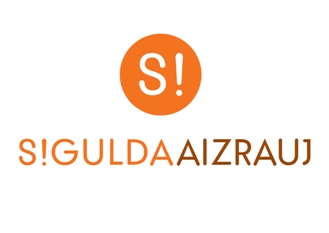 IEPIRKUMA(pamatojoties uz Publisko iepirkumu likuma 9.pantu)“Ēkas Skolas ielā 3, Siguldā 1. stāva telpu vienkāršotā atjaunošanaPII ,,Tornīši” darbības nodrošināšanai”(identifikācijas Nr. SNP 2019/25)NOLIKUMSSiguldas novads 20191. Vispārīgā informācija1.1. Iepirkuma identifikācijas numurs SNP 2019/251.2. Pasūtītājs         	1.2.1.	Siguldas novada pašvaldība      	Pasūtītāja rekvizīti:				Darba laiki:Pils iela 16, Siguldā				Pirmdiena	8:00 – 13:00 14:00 – 18:00Reģ. Nr.90000048152				Otrdiena	8:00 – 13:00 14:00 – 17:00Konts: LV15UNLA0027800130404		Trešdiena	8:00 – 13:00 14:00 – 17:00Tālr. Nr.67970844				Ceturtdiena	8:00 – 13:00 14:00 – 18:00  e-pasta adrese: pasts@sigulda.lv		Piektdiena	8:00 – 14:00     1.2.2.	Iepirkuma komisijas izveidošanas pamatojums:Iepirkuma komisijas priekšsēdētāja				Inga ZālīteIepirkuma komisijas priekšsēdētājas vietniece 			Rudīte BeteKomisijas locekļi							Anita Strautmane									Andis OzoliņšSigne PavasareIepirkuma komisija izveidota 25.01.2018. ar Siguldas novada pašvaldības domes sēdes lēmumu “Par izmaiņām Siguldas novada pašvaldības Iepirkuma komisijas sastāvā” (protokols Nr.2, §13), veiktas izmaiņas komisijas sastāvā 22.02.2018. ar Siguldas novada pašvaldības domes sēdes lēmumu (protokols Nr. 3, §8) un veiktas izmaiņas komisijas sastāvā 17.01.2019. ar Siguldas novada pašvaldības domes sēdes lēmumu (protokols Nr. 2, §19) un Iepirkuma komisijas sastāvs noteikts ar 12.02.2019. rīkojumu Nr.10.-7./15 „Par Iepirkuma komisijas sastāva noteikšanu pēc izmaiņām Siguldas novada pašvaldības Iepirkuma komisijas sastāvā”.     	1.2.3. Kontaktpersonas:	1.2.3.1. Par iepirkuma procedūru:Līga Landsberga, tālr. Nr.67800949, e-pasta adrese: liga.landsberga@sigulda.lvvaiInguna Abzalone, tālr. Nr.67800949, e-pasta adrese: iepirkumi@sigulda.lv1.2.3.2. Par tehniskiem jautājumiem:Anatolijs Ļitovčenko, tālr. Nr. 29272392, e-pasta adrese: anatolijs.litovcenko@sigulda.lv 1.3. Iepirkuma priekšmets             Ēkas Skolas ielā 3, Siguldā 1. stāva telpu vienkāršotā atjaunošana pirmsskolas izglītības iestādes ,,Tornīši” (turpmāk – PII “Tornīši”) darbības nodrošināšanai. CPV kods: 45454000-4 (pārbūves darbi).1.4.	Iepirkuma dokumentu saņemšana1.4.1. Nolikumam ar pielikumiem ir nodrošināta tieša un brīva elektroniskā pieeja. Ar iepirkuma nolikumu var iepazīties Elektronisko iepirkumu sistēmā (turpmāk EIS) https://www.eis.gov.lv/EKEIS/Supplier/ un Siguldas novada pašvaldības tīmekļvietnē www.sigulda.lv. 1.4.2.	Jebkura papildu informācija, tai skaitā atbildes uz ieinteresēto piegādātāju uzdotiem jautājumiem par iepirkuma nolikumu, tiks publicētas EIS e-konkursu apakšsistēmā https://www.eis.gov.lv/EKEIS/Supplier/ un Siguldas novada pašvaldības tīmekļvietnē www.sigulda.lv. 1.4.3. Ieinteresētajam piegādātājam ir pienākums sekot līdzi publicētajai informācijai. Pasūtītāja Iepirkuma komisija nav atbildīga par to, ja kāda ieinteresētā persona nav iepazinusies ar informāciju, kam ir nodrošināta brīva un tieša elektroniskā pieeja.1.5. Līguma izpildes laiks 1.5.1.	Ar uzvarējušo Pretendentu tiks slēgts 1 (viens) līgums par ēkas Skolas ielā 3, Siguldā, Siguldas novadā 1.stāva telpu vienkāršoto atjaunošanu PII “Tornīši” darbības nodrošināšanai.1.5.2.	Pasūtītāja līguma izpildes termiņi: Ēkas Skolas ielā 3, Siguldā, Siguldas novadā, 1.stāva telpu atjaunošana PII ,,Tornīši” darbības nodrošināšanai jāveic 42 dienu laikā no iepirkuma līguma noslēgšanas brīža.1.6. Piedāvājuma iesniegšanas vieta, datums, laiks un kārtība	1.6.1. Pretendenti piedāvājumus iesniedz līdz 30.07.2019. plkst.10:00 209.kabinetā, 2.stāvā, Zinātnes ielā 7, Peltēs, Siguldas pagastā, Siguldas novadā pie jaunākā speciālista iepirkuma jautājumos, iesniedzot tos personīgi vai atsūtot pa pastu. Pasta sūtījumam jābūt nogādātam šajā punktā noteiktajā adresē līdz augstākminētajam termiņam.1.6.2.	 Piedāvājumi, kas iesniegti pēc Nolikuma 1.6.1.punktā minētā termiņa, netiks pieņemti. Pa pastu sūtītos piedāvājumus, kas saņemti pēc minētā termiņa, neatvērtus nosūtīs atpakaļ iesniedzējam. 1.7. Piedāvājuma nodrošinājums        Iesniedzot Piedāvājumu, Pretendentam piedāvājuma nodrošinājums nav jāiesniedz. 1.8. Piedāvājuma noformēšana1.8.1.	Piedāvājums iesniedzams aizlīmētā un aizzīmogotā aploksnē (vai citā iepakojumā), uz kuras jānorāda:	1.8.1.1.	pasūtītāja nosaukums un adrese;	1.8.1.2.	pretendenta nosaukums un adrese;	1.8.1.3.	 atzīme            Piedāvājums iepirkumam,,Ēkas Skolas ielā 3, Siguldā 1. stāva telpu vienkāršotā atjaunošanaPII ,,Tornīši” darbības nodrošināšanai”  (identifikācijas Nr. SNP 2019/25)neatvērt līdz 30.07.2019. plkst.10:00”.1.8.2. Piedāvājums sastāv no trim daļām: 	1.8.2.1.	pretendentu atlases dokumentiem (1 oriģināls un 1 kopija);	1.8.2.2.	tehniskā piedāvājuma (1 oriģināls un 1 kopija);	1.8.2.3.	finanšu piedāvājuma (1 oriģināls un 1 kopija). 1.8.3. Piedāvājuma visas daļas iesniedz Nolikuma 1.8.1.punktā minētajā aploksnē (vai citā iepakojumā). Piedāvājuma dokumentiem jābūt sanumurētiem, cauršūtiem (caurauklotiem) tā, lai dokumentus nebūtu iespējams atdalīt, un jāatbilst pievienotajam satura radītājam (uz piedāvājuma daļu oriģināliem un to kopijām norāda attiecīgi „ORIĢINĀLS” un „KOPIJA”). 1.8.4.	Piedāvājuma dokumentus izstrādāt atbilstoši 2018.gada 4.septembra Ministru Kabineta noteikumu Nr.558 “Dokumentu izstrādāšanas un noformēšanas kārtība” un 2010.gada 6.maija Dokumentu juridiskā spēka likums prasībām.1.8.5.	Piedāvājums jāsagatavo valsts valodā. Ja kāds no Pretendenta iesniegtajiem dokumentiem nav valsts valodā, tas jānoformē atbilstoši Ministru kabineta 2000.gada 22.augusta noteikumos Nr.291 „Kārtība, kādā apliecināmi dokumentu tulkojumi valsts valodā” 6.punktā norādītajam. 1.8.6.	Elektroniskā veidā jāiesniedz tehniskais piedāvājums un finanšu piedāvājums. Tiem jābūt veidotiem kā Microsoft Word un/vai Excel dokumentiem. Elektroniskajam datu nesējam (CD), kas satur tehnisko piedāvājumu un finanšu piedāvājumu, jābūt ievietotam Nolikuma 1.8.1.punktā minētajā aploksnē. Ja konstatētas pretrunas starp Pretendenta iesniegto piedāvājuma oriģinālu, piedāvājuma kopijām un iesniegto CD disku, tad tiks vērtēta piedāvājuma oriģinālā iekļautā informācija.1.8.7.	Iesniegtie piedāvājumi, izņemot Nolikuma 1.6.2.punktā noteikto gadījumu, ir Pasūtītāja īpašums un netiek atdoti atpakaļ Pretendentiem.1.9. Informācijas sniegšana un apmaiņa1.9.1.	Papildu informācijas sniegšana par iepirkuma dokumentos iekļautajām prasībām attiecībā uz piedāvājumu sagatavošanu un iesniegšanu vai Pretendentu atlasi tiek nodrošināta 3 (trīs) darba dienu laikā, bet ne vēlāk kā 4 (četras) dienas pirms piedāvājuma iesniegšanas termiņa beigām, ja Pretendents informāciju pieprasījis laikus.1.9.2.	Papildu informāciju Pasūtītāja Iepirkuma komisija ievieto Siguldas novada pašvaldības tīmekļa vietnē www.sigulda.lv, kā arī EIS e-konkursu apakšsistēmā https://www.eis.gov.lv/EKEIS/Supplier/, kurā ir pieejami iepirkuma dokumenti, norādot arī uzdoto jautājumu. 1.9.3.	Laikā no piedāvājumu iesniegšanas dienas līdz to atvēršanas brīdim Pasūtītājs nesniedz informāciju par citu piedāvājumu esamību. Piedāvājumu vērtēšanas laikā līdz rezultātu paziņošanai Pasūtītājs nesniedz informāciju par vērtēšanas procesu.2. Informācija par iepirkuma priekšmetu2.1. Iepirkuma priekšmeta apraksts 2.1.1.	Iepirkuma priekšmets ir ēkas Skolas ielā 3, Siguldā 1. stāvā telpu vienkāršotā atjaunošana PII ,,Tornīši” darbības nodrošināšanai, kas jāveic saskaņā ar Tehnisko specifikāciju (Nolikuma 2.pielikums) Darbu tāmēm (Nolikuma 3.pielikums), Apliecinājuma karti (Nolikuma 9.pielikums) un  Līguma projektu (Nolikuma 8.pielikums). CPV kods: 45454000-4 (pārbūves darbi).2.1.2. 	Pretendentam nav tiesību iesniegt Piedāvājuma variantus.2.1.3.	Nolikumā noteiktajā kārtībā Pretendentam jāiesniedz piedāvājumu par visu apjomu.2.1.4.	Pretendentam pastāvošie apgrūtinājumi un ierobežojumi būvobjektā, saskaņā ar Tehnisko specifikāciju (Nolikuma 2.pielikums), kā arī:2.1.4.1. nedrīkst radīt nekādus apgrūtinājumus tajā pašā ēkā esošajām Siguldas novada pašvaldības struktūrvienībām, Siguldas novada pašvaldības iestādēm un Pirmsskolas izglītības iestādei ,,Tornīši”;2.1.4.2. Objektam tiešā tuvumā atrodas automašīnu stāvlaukums, kura ekspluatācija darbu laikā netiks apturēta vai kā citādi tā lietošana vai piekļuve nedrīkst būt ierobežota no darbu veicēju puses.2.1.5. Par objekta apskates laikiem Pretendentam iepriekš jāvienojas ar Siguldas novada pašvaldības Teritorijas attīstības pārvaldes Īpašumu un vides pārvaldības nodaļas būvinženieri Anatoliju Ļitovčenko mob. tel. 29272392, e-pasts: anatolijs.litovcenko@sigulda.lv.3. Prasības un iesniedzamie dokumentiIepirkumā var piedalīties piegādātāji Publisko iepirkumu likuma (turpmāk – PIL) 1.panta 22.punkta izpratnē, kuri ir iesnieguši Nolikuma 4.sadaļā minētos dokumentus. Piedalīšanās iepirkumā ir Pretendenta brīvas gribas izpausme. Iepirkuma noteikumi visiem Pretendentiem ir vienādi.4. Iepirkuma norisePar visiem ar iepirkuma organizēšanu un norisi saistītiem jautājumiem ir atbildīga Siguldas novada pašvaldības Iepirkuma komisija. Iepirkuma komisijas uzdevums ir izvēlēties Pretendentu, kura piedāvājums atbilst Nolikuma prasībām.4.1. Piedāvājumu vērtēšana4.1.1.	Pēc Pretendentu piedāvājumu atlases pārbaudes, tehnisko un finanšu piedāvājumu atbilstības pārbaudes nolikumā noteiktajām prasībām, no atbilstošajiem piedāvājumiem Pasūtītāja Iepirkuma komisija izvēlas piedāvājumu saskaņā ar Publisko iepirkumu likuma 51.pantā paredzēto piedāvājuma izvēles kritēriju ņemot vērā tikai piedāvāto kopējo cenu. Par saimnieciski visizdevīgāko piedāvājumu tiks atzīts Pretendenta piedāvājums, kura piedāvātā cena ir lētāka par pārējo pretendentu piedāvātajām cenām.4.1.2. Vērtējot piedāvājumu, Pasūtītāja Iepirkuma komisija ņems vērā tā kopējo cenu bez pievienotās vērtības nodokļa.4.1.3.  Ja Pasūtītāja Iepirkuma komisija konstatē, ka atbilstoši noteiktajam piedāvājuma izvēles kritērijam vairākiem piedāvājumiem novērtējums ir vienāds, tad līguma slēgšanas tiesības tiek piešķirtas pretendentam, kurš piedāvās ilgāku būvdarbu garantijas termiņu.4.2. Aritmētisku kļūdu labošanaAritmētisku kļūdu labošanu Iepirkuma komisija veic saskaņā ar PIL 41.panta devīto daļu.4.3. Nepamatoti lēta piedāvājuma noteikšanaJa Pretendenta iesniegtais piedāvājums ir nepamatoti lēts, Iepirkuma komisija rīkojas saskaņā ar PIL 53.pantu.4.4.	Gadījumā, ja iepirkumam tiks iesniegts tikai viens piedāvājums, kas pilnībā atbildīs Nolikuma prasībām, Pretendents, kas iesniedzis šo piedāvājumu, var tikt atzīts par iepirkuma uzvarētāju.4.5.	Ja neviens no iesniegtajiem piedāvājumiem netiks izskatīts vai netiks atzīts par atbilstošu, Iepirkuma komisijai ir tiesības uzvarētāju nepaziņot un iepirkumu izbeigt. Šādā gadījumā Iepirkuma komisija pieņem lēmumu par jauna iepirkuma organizēšanu.5. Iepirkuma līgums5.1.	Pasūtītājs slēgs iepirkuma līgumu (Nolikuma 8.pielikums) ar izraudzīto Pretendentu, pamatojoties uz tā iesniegto piedāvājumu un saskaņā ar iepirkuma Nolikumu.              Avansa maksājumi nav paredzēti.	Pasūtītājs samaksās Izpildītājam par kvalitatīvi izpildītiem darbiem, saskaņā ar Līguma projekta nosacījumiem (Nolikuma 8. pielikums).5.2.	Uzvarējušam Pretendentam iepirkuma līgums ir jānoslēdz ar Pasūtītāju ne vēlāk, kā 5 (piecu) darba dienu laikā pēc rakstiska uzaicinājuma (uz Pretendenta norādīto e-pastu) par iepirkuma līguma noslēgšanu izsūtīšanas brīža. Ja šajā punktā minētajā termiņā Pretendents neparaksta iepirkuma līgumu, tas tiek uzskatīts par Pretendenta atteikumu slēgt iepirkuma līgumu.5.3.	Ja uzvarējušais Pretendents kavējas vai atsakās slēgt iepirkuma līgumu Nolikuma 5.2.punktā minētajā termiņā, iepirkuma līgums tiks slēgts ar nākamo Pretendentu, kurš iesniedzis saimnieciski visizdevīgāko piedāvājumu.5.5.	Grozījumus iepirkuma līgumā, izdara, ievērojot Publisko iepirkumu likuma 61.panta noteikumus.6. Iepirkuma komisijas tiesības un pienākumi6.1.Iepirkuma komisijas tiesības6.1.1.  Pārbaudīt nepieciešamo informāciju kompetentā institūcijā, publiski pieejamās datubāzēs vai citos publiski pieejamos avotos, ja tas nepieciešams piedāvājumu atbilstības pārbaudei, Pretendentu atlasei, piedāvājumu vērtēšanai un salīdzināšanai, kā arī lūgt, lai kompetenta institūcija papildina vai izskaidro dokumentus, kas iesniegti komisijai. Pasūtītājs termiņu nepieciešamās informācijas iesniegšanai nosaka samērīgi ar laiku, kas nepieciešams šādas informācijas sagatavošanai un iesniegšanai.6.1.2.	Ja Pasūtītājs ir pieprasījis izskaidrot vai papildināt iesniegtos dokumentus, bet Pretendents to nav izdarījis atbilstoši Pasūtītāja noteiktajām prasībām, Pasūtītājam nav pienākums atkārtoti pieprasīt, lai tiek izskaidrota vai papildināta šajos dokumentos ietvertā informācija.6.1.3.	Pieaicināt ekspertu Pretendenta piedāvājuma noformējuma pārbaudei, piedāvājuma atbilstības pārbaudei, kā arī piedāvājuma vērtēšanai.6.1.4.	Pieprasīt, lai Pretendents precizētu informāciju par savu piedāvājumu, ja tas nepieciešams piedāvājuma noformējuma pārbaudei, Pretendentu atlasei, piedāvājuma atbilstības pārbaudei, kā arī piedāvājumu vērtēšanai un salīdzināšanai.6.1.5.	Ja piedāvājums nav noformēts atbilstoši Nolikuma 1.8.punktā minētajām prasībām un/vai iesniegtie dokumenti neatbilst kādai no Nolikuma 3.sadaļas prasībām, Iepirkumu komisija var lemt par iesniegtā piedāvājuma tālāko neizskatīšanu un nevērtēšanu, pieņemot argumentētu lēmumu par to.6.1.6.	Ja Pretendenta  (Nolikuma 1.pielikums) nav aizpildīts pilnībā vai atbilstoši prasītajai informācijai, Iepirkuma komisija turpmāk šo piedāvājumu neizskata un nevērtē. Šajā gadījumā Pretendenta iesniegtais Piedāvājums paliek Pasūtītāja īpašumā un netiek atdots Pretendentam.6.1.7.	Normatīvajos aktos noteiktajā kārtībā labot aritmētiskās kļūdas Pretendentu finanšu piedāvājumos, informējot par to Pretendentu.6.1.8. Neizvēlēties nevienu no piedāvājumiem, ja visu Pretendentu piedāvātās līgumcenas pārsniedz Siguldas novada pašvaldības budžetā piešķirtos līdzekļus.6.1.9. Iepirkuma komisija Pretendentu, kuram būtu piešķiramas iepirkuma līguma slēgšanas tiesības, izslēdz no dalības iepirkumā jebkurā no Publisko iepirkumu likuma 9.panta astotajā daļā minētajiem gadījumiem. Izslēgšanas nosacījumu pārbaudi Pasūtītājs veic atbilstoši PIL 9.panta devītajā, desmitajā, vienpadsmitajā un divpadsmitajā daļā noteiktajam.6.1.10. Pirms lēmuma pieņemšanas par līguma slēgšanas tiesību piešķiršanu, Iepirkuma komisija attiecībā uz Pretendentu, kuram būtu piešķiramas līguma slēgšanas tiesības, veic pārbaudi par Starptautisko un Latvijas Republikas nacionālo sankciju likuma 11.1 panta pirmajā un otrajā daļā minēto izslēgšanas gadījumu esamību Starptautisko un Latvijas Republikas nacionālo sankciju likuma 11.1 pantā noteiktajā kārtībā.6.1.11. Izvēlēties nākamo saimnieciski visizdevīgāko piedāvājumu, ja izraudzītais Pretendents atsakās slēgt iepirkuma līgumu ar Pasūtītāju. 6.1.12. Lemt par iepirkuma izbeigšanu vai pārtraukšanu.6.1.13. Neizvēlēties nevienu no piedāvājumiem, ja tie pārsniedz Siguldas novada pašvaldības budžetā piešķirtos līdzekļus.6.1.14. Noraidīt piedāvājumus, ja tie neatbilst iepirkuma Nolikuma prasībām vai Pretendents ir sniedzis nepatiesu informāciju savas kvalifikācijas novērtēšanai, vai vispār nav sniedzis pieprasīto informāciju.6.1.15. Iepirkuma komisija patur sev tiesības nekomentēt iepirkuma norises gaitu. 6.2.   Iepirkuma komisijas pienākumi6.2.1.	Nodrošināt iepirkuma norisi un dokumentēšanu.6.2.2. 	Nodrošināt Pretendentu brīvu konkurenci, kā arī vienlīdzīgu un taisnīgu attieksmi pret tiem.6.2.3. Pēc ieinteresēto personu pieprasījuma normatīvajos aktos noteiktajā kārtībā sniegt informāciju par Nolikumu.6.2.4. Vērtēt Pretendentu piedāvājumus saskaņā ar PIL, citiem normatīvajiem aktiem un Nolikumu, izvēlēties piedāvājumu vai pieņemt lēmumu par iepirkuma izbeigšanu bez rezultātiem, vai iepirkuma pārtraukšanu. 6.2.5.	Rakstiski informēt Pretendentus par iesniegto materiālu vērtēšanas gaitā konstatētām aritmētiskām kļūdām.6.2.6.	Lemt par piedāvājuma atdošanu Pretendentam gadījumos, kad nav ievērota Nolikumā noteiktā piedāvājumu iesniegšanas kārtība.6.2.7.	Noteikt iepirkuma uzvarētāju.6.2.8.	3 (trīs) darba dienu laikā pēc lēmuma pieņemšanas rakstiski informēt visus Pretendentus par iepirkuma rezultātiem.6.2.9.	Nosūtīt informāciju Iepirkumu uzraudzības birojam www.iub.gov. un ievietot informāciju Siguldas novada pašvaldības tīmekļa vietnē www.sigulda.lv un EIS e-konkursu apakšsistēmā https://www.eis.gov.lv/EKEIS/Supplier/Organizer/13567. Pretendenta tiesības un pienākumi7.1. Pretendenta tiesības7.1.1. 	Piedāvājuma sagatavošanas laikā Pretendentam ir tiesības rakstveidā vērsties pie Iepirkuma komisijas neskaidro jautājumu precizēšanai.7.1.2.	Līdz piedāvājumu iesniegšanas termiņa beigām Pretendents ir tiesīgs atsaukt vai mainīt savu iesniegto piedāvājumu. Atsaukumam ir bezierunu raksturs, un tas izbeidz dalībnieka turpmāko līdzdalību iepirkumā. Piedāvājums atsaucams vai maināms, pamatojoties uz rakstveida iesniegumu, kas saņemts līdz piedāvājumu iesniegšanas termiņa beigām un apstiprināts ar uzņēmuma zīmogu un Pretendenta pilnvarotas personas parakstu.7.1.3.	Ja Pretendents, kas iesniedzis piedāvājumu iepirkumā, uzskata, ka ir aizskartas tā tiesības vai ir iespējams šo tiesību aizskārums, ir tiesīgs pieņemto lēmumu pārsūdzēt Administratīvajā rajona tiesā Administratīvā procesa likumā noteiktajā kārtībā viena mēneša laikā no Iepirkuma komisijas lēmuma spēkā stāšanās brīža. Administratīvās rajona tiesas spriedumu var pārsūdzēt kasācijas kārtībā Augstākās tiesas Senāta Administratīvo lietu departamentā. Lēmuma pārsūdzēšana neaptur tā darbību.7.2. Pretendenta pienākumi7.2.1. 	Sagatavot piedāvājumus atbilstoši Nolikuma prasībām.7.2.2. 	Sniegt patiesu informāciju.7.2.3. Sniegt atbildes uz Iepirkuma komisijas pieprasījumiem par papildu informāciju, kas nepieciešama piedāvājumu noformējuma pārbaudei, Pretendentu atlasei, piedāvājumu atbilstības pārbaudei, salīdzināšanai un vērtēšanai.7.2.4. 	Segt visas izmaksas, kas saistītas ar piedāvājumu sagatavošanu un iesniegšanu.Personas datu aizsardzībaDatu pārzinis ir Siguldas novada pašvaldība, reģistrācijas Nr. 90000048152, juridiskā adrese: Pils iela 16, Sigulda, Siguldas novads, kas veic personas datu apstrādi publisko iepirkumu veikšanas nolūkam;Papildus informāciju par minēto personas datu apstrādi var iegūt Siguldas novada pašvaldības tīmekļa vietnes www.sigulda.lv sadaļā Pašvaldība/Privātuma politika, iepazīstoties ar Siguldas novada pašvaldības iekšējiem noteikumiem “Par Siguldas novada pašvaldības personas datu apstrādes privātuma politiku” vai klātienē Siguldas novada pašvaldības klientu apkalpošanas vietās."Pielikumi:1.pielikums. 		Pretendenta .2.pielikums.		Tehniskā specifikācija.3.pielikums.		Darbu tāmes.4.pielikums.	Informācija par pretendenta pieredzi.5.pielikums.	Informācija par būvdarbu vadītāja pieredzi.6.pielikums.	Informācija par tehnisko personālu.7.pielikums. 		Finanšu piedāvājuma iesniegšanas forma.8.pielikums.		Līguma projekts.9.pielikums 		Apliecinājuma karte.10.pielikums 		Informācija par apakšuzņēmējiem.1. pielikumsPRETENDENTA PIETEIKUMS“Ēkas Skolas ielā 3, Siguldā 1. stāva telpu vienkāršotā atjaunošanaPII ,,Tornīši” darbības nodrošināšanai”(identifikācijas Nr. SNP 2019/25)Iepazinušies ar iepirkuma “Ēkas Skolas ielā 3, Siguldā 1. stāva telpu vienkāršotā atjaunošana PII ,,Tornīši” darbības nodrošināšanai” (identifikācijas Nr. SNP 2019/25) Nolikumu un pieņemot visus tā noteikumus, es, šī pieteikuma beigās parakstījies, apstiprinu, ka piekrītu iepirkuma Nolikuma noteikumiem, un piedāvāju veikt:  ēkas Skolas ielā 3, Siguldā 1. stāva telpu atjaunošanu PII ,,Tornīši” darbības nodrošināšanai, saskaņā ar nolikumu un tā pielikumiem, par kopējo summu:Būvdarbu garantijas laiks _________________________ mēneši.Apliecinām, ka darbu izpildes apstākļi un apjoms ir skaidrs un ka to var realizēt, nepārkāpjot normatīvo  prasības un publiskos ierobežojumus, atbilstoši Nolikumam un tā pielikumiem.Apliecinām, ka piekrītam visiem iepirkuma līguma projekta nosacījumiem (nolikuma 8.pielikums).Ar šo mēs uzņemamies pilnu atbildību par iesniegto piedāvājumu, tajā ietverto informāciju, noformējumu, atbilstību iepirkuma  prasībām. Visas iesniegtās dokumentu kopijas atbilst oriģinālam, sniegtā informācija un dati ir patiesi.Esam iesnieguši visu prasīto informāciju.Piedāvājuma derīguma termiņš ir 90 dienas.Informācija, kas pēc Pretendenta domām ir uzskatāma par ierobežotas pieejamības informāciju, atrodas Pretendenta piedāvājuma _________________________ lpp. Piedāvājums dalībai iepirkuma procedūrā sastāv no __________ lpp.Informācija, kas pēc Pretendenta domām ir uzskatāma par komercnoslēpumu, atrodas Pretendenta piedāvājuma _________________________ lpp. Vārds, Uzvārds			_____________________________________Ieņemamais amats			_____________________________________Paraksts				_____________________________________Datums					__________		_________________2.pielikums“Ēkas Skolas ielā 3, Siguldā 1. stāva telpu vienkāršotā atjaunošanaPII ,,Tornīši” darbības nodrošināšanai”(identifikācijas Nr. SNP 2019/25)TEHNISKĀ SPECIFIKĀCIJA1. Darbi veicami saskaņā SIA “1.618” apliecinājuma karti, izstrādāto  arhitektūras plānojumu, skaidrojošo aprakstu,   iekšdarbu apdares darbu un šo tehnisko specifikāciju, ievērojot attiecīgos LR likumdošanā spēkā esošos normatīvos aktus un noteikumus.2. Darbi veicami ēkā Skolās ielā 3, Siguldā  pirmajā stāvā.3. Izpildīto darbu un pielietoto materiālu kvalitāte, darbu apjomi.3.1 Par pielietoto materiālu, izpildīto darbu kvalitāti atbild Pretendents. Pretendentam jānodrošina savlaicīga nepieciešamo uzmērījumu un paraugu pārbaužu izpilde. Rezultāti iesniedzami Pasūtītājam un nepieciešamības gadījumā tie jāsaskaņo ar attiecīgām institūcijām un ekspluatācijas dienestiem.3.2 Pasūtītājs, strīdus gadījumos var veikt izpildīto darbu vai izmantoto          materiālu un tehnisko risinājumu ārkārtas pārbaudi un testēšanu, kuru izmaksas            sedz Pretendents. Darbu kavējumi, kas radušies uz pārbaudes brīdi apturēto           darbu rezultātā netiks uzskatīti par iemeslu darbu veikšanas termiņa          pagarināšanai. 3.3 Visi ražotāja dokumenti - kvalitātes sertifikāti, pārbaudes lapas, atbilstības deklarācijas, izziņas u.c. dokumenti, kas apliecina, ka materiāls ir ticis pārbaudīts atbilstoši vispārējiem standartiem un atbilst tiem, Izpildītājam pēc pasūtītāja pieprasījuma nekavējoties ir jāuzrāda objektā.3.4 Līdzvērtīgu vai analogu būvniecības materiālu, iekārtu vai ierīču pielietošana, ja tas nav paredzēts nolikumā vai tehniskajā projektā citādāk, ir jāsaskaņo ar Pasūtītāju.4. Vispārceltnieciskie un apdares darbi veicami saskaņā ar iekšdarbu apdares tāmi un pievienoto  specifikāciju.5. Pretendentam patstāvīgi jāsagatavo minēto darbu izmaksu tāme, saskaņā ar pārbūves plānojumu un iekšdarbu apdares tabulu/specifikāciju.6. Visi apdares materiālu krāsu toņi, pirms iebūves jāsaskaņo ar Pasūtītāju.7.  Pasūtītājam ir tiesības veikt izmaiņas   pārbūves plānojumā un mainīt veicamo darbu apjomus.    8. Būvniecības laikā nodrošināt transporta un gājēju kustību. Darba zonas norobežot ar aizsargbarjerām, bīstamās darba zonas tumšajā diennakts laikā izgaismot.9.  Objektā un tā teritorijā pastāvīgi nodrošināt kārtību un tīrību t.sk. materiālu novietnēs. Pēc pirmā aizrādījuma 4 st. laikā jālikvidē pārkāpumi un trūkumi.10. Pēc būvdarbu pabeigšanas būvobjektam pieguļošo teritoriju, kas tika izmantota darbu vajadzībām, atjaunot sākotnējā vai labākā stāvoklī, veicot fotofiksāciju pirms darbu uzsākšanas.11. Visiem materiāliem, iekārtām un mehānismiem, kas atrodas vai strādā objektā ir jābūt LR likumdošanā paredzētie sertifikāti un atļaujas.12. Pretendents ir atbildīgs par objekta būvniecības / demontāžas gaitā atgūto materiālu saglabāšanu un, ja Pasūtītājs pieprasa, to nodošanu Pasūtītāja rīcībā tā norādītājā vietā.13. Paredzēt nepieciešamo aizsardzību pret bojājumiem citām darbu zonā esošam komunikāciju un infrastruktūras objektiem.14. Objekta apsardze un materiālu saglabāšana ir Pretendenta uzdevums.15. Nepamatoti darba pārtraukumi, tiek pielīdzināti līguma darbu termiņu kavējumiem. Pretendenta pienākums ir par to nekavējoties jāinformē Pasūtītājs un jāpamato katra dīkstāves dienu.16. Darbu veikšanu ārpus vispārpieņemtā darba laika no plkst.8.00 līdz 18.00 t.sk. brīvdienās un svētku dienās atsevišķi saskaņot ar Siguldas novada pašvaldības Īpašumu un vides pārvaldības nodaļu. 17. Pretendents neparedzēto darbu apjomu pierādīšanai nevar atsaukties uz nepilnīgu projektu vai nepietiekošiem tehniskām specifikācijām18. Piedāvājumā ir jāiekļauj visi darbi (t.sk. izdevumi atļaujām un licencēm), materiāli, palīgmateriāli un mehānismi, kas nepieciešami darbu nodrošināšanai, lai veiktu projektā noteikto darbu apjomus pilnā apmērā. Pretendentam ir jāievērtē visi darbi, kas nepieciešami t.s. elektrības, ūdens patēriņš, un citi izdevumi Darbu veikšanai.19. Pretendentam nav atļauts izmantot objektu vai jebkuru atsevišķu Darbu veikšanas teritoriju reklāmas zīmju uzstādīšanas nolūkos bez Pasūtītāja rakstiskas piekrišanas. Pasūtītājam ir visas tiesības pieprasīt pārvietot citā vietā jebkuru zīmi, uzrakstus vai reklāmu. Pretendentam jānodrošina, ka visi uzraksti un reklāmas tiek noņemtas līdz tam laikam, kad Objekts tiek nodots ekspluatācijā.20. Pretendents ir atbildīgs par darba aizsardzības pasākumu ievērošanu objektā.21. Darbu veikšanas laikā Pretendents ir atbildīgs par ēkā esošo materiālo vērtību (mēbeles, aprīkojums, inventārs u.t.t.) saglabāšanu to sākotnējā stāvoklī, atbildīgi rūpējoties par to nesabojāšanu vai to vērtības nepasliktināšanu būvniecības procesa laikā. 22. Pretendentam ir jāiesniedz visa veida informācija un dokumenti (aprēķini, rasējumi, grafiki, plāni utt.); izbūvēto inženiertīklu izpildrasējumi un ekspluatācijas apraksti jeb izpilddokumentācija papīra formā 3 eksemplāros un arī dokumentu kopija elektroniskā formātā (1 eksemplārā). Papildus Pretendentam ir jāveic Pasūtītāja personāla (Objekta lietotāja pārstāvja nozīmēta personāla) apmācība un instruktāža, jāiepazīstina ar ekspluatācijas instrukcijām. Pretendentam šī dokumentācija jāiesniedz termiņā, kas nekavē darbu izpildi objektā vai tā nodošanu paredzētajā termiņā.23. Pretendentam izstrādājot piedāvājumu ir jāiepazīstas ar paredzēto darbu veidiem un jāgūst pilns priekšstats par veicamo darbu apjomu. 24. Par objekta apskates laikiem Pretendentam iepriekš jāvienojas ar Siguldas novada pašvaldības Teritorijas attīstības pārvaldes Īpašumu un vides pārvaldības nodaļas būvinženieri Anatoliju Ļitovčenko  mob. 29272392, e-pasts: anatolijs.litovcenko@sigulda.lv .Teritorijas attīstības pārvaldes vadītāja						I. Zālīte    3.pielikumsdarbu tāmespievienotas pielikumā kā atsevišķi dokumenti.4. pielikumsInformācija par pretendentu un/vai tā piesaistīto apakšuzņēmēju pieredziVeikto būvdarbu saraksts1.	Pretendenta nosaukums:	_______________________________________________	Reģistrācijas Nr._______________________________________________________2.Apliecinām, ka mums ir pieredze atbilstoši iepirkuma Nolikuma 3.6.punktā noteiktajām prasībām:Pretendents pievieno pozitīvas pasūtītāju  atsauksmes vai citus dokumentus kuros objektīvi var pārliecināties par norādīto līgumu izpildi. Atsauksmēs jānorāda vai tām jāpievieno nolikuma 3.6. punktā noteikto informācijuAr šo uzņemos pilnu atbildību par apliecinājumā ietverto informāciju, atbilstību Nolikuma prasībām. Sniegtā informācija un dati ir patiesi.Vārds, Uzvārds			_____________________________________Ieņemamais amats			_____________________________________Paraksts				_____________________________________Datums				__________		_________________5. pielikums	InFORMĀCIJA PAR BŪVDARBU VADĪTĀJA PIEREDZIAr šo uzņemos pilnu atbildību par apliecinājumā ietverto informāciju, atbilstību Nolikuma prasībām. Sniegtā informācija un dati ir patiesi.6.pielikumsInformācija par tehnisko personāluPretendentam pieejamais tehniskais personālsJānorāda tehniskais personāls, kas nepieciešams konkrētā būvdarbu  izpildei.7.pielikumsFinanšu piedāvājuma iesniegšanas formaAr šo uzņemos pilnu atbildību par finanšu piedāvājuma formā ietverto informāciju, atbilstību Nolikuma prasībām. Sniegtā informācija un dati ir patiesi.Vārds, Uzvārds			_____________________________________Ieņemamais amats			_____________________________________Paraksts				_____________________________________Datums				__________		_________________Nolikuma 9.pielikumsLĪGUMS Nr.____________Siguldas novada pašvaldība, reģistrācijas Nr.90000048152, juridiskā adrese: Pils iela 16, Sigulda, Siguldas novads, LV-2150, tās izpilddirektores Jeļenas Zarandijas personā, kura rīkojas saskaņā ar 2017.gada 10.augusta Siguldas novada pašvaldības domes saistošajiem noteikumiem Nr.20 „Siguldas novada pašvaldības nolikums” (protokols Nr.14, §1), (turpmāk – Pasūtītājs), no vienas puses, un _____________________________ ”______________________________”, reģistrācijas Nr.___________________, juridiskā adrese: _______________________, tās ___________________________ personā, kurš rīkojas saskaņā ar ________________________, (turpmāk - Izpildītājs), no otras puses, katrs atsevišķi turpmāk līguma tekstā saukts arī – Līdzējs, abi kopā – arī Līdzēji, pamatojoties uz Siguldas novada pašvaldības rīkotā iepirkuma „Ēkas Skola ielā 3, Siguldā 1. stāva telpu vienkāršotā atjaunošana PII ,,Tornīši” darbības nodrošināšanai” (identifikācijas Nr. SNP 2019/25), turpmāk līguma tekstā saukts Iepirkums, rezultātiem un Izpildītāja iesniegto piedāvājumu, noslēdz šādu līgumu (turpmāk - Līgums):1.	LĪGUMA PRIEKŠMETS1.1.	Izpildītājs apņemas pret atlīdzību kvalitatīvi un savlaicīgi, ar savu darbaspēku, darba rīkiem, ierīcēm un materiāliem, ievērojot Līgumā un tā pielikumos, atbilstoši iesniegtajam piedāvājumam Iepirkumā, un Latvijas Republikas normatīvajos aktos, tai skaitā Būvnormatīvos noteiktās prasības, veikt ēkas Skola ielā 3, Siguldā 1. stāva telpu vienkāršotā atjaunošana PII ,,Tornīši” darbības nodrošināšanai (turpmāk tekstā - Objekts) (turpmāk tekstā - Darbi).1.2. Izpildot Darbus, Izpildītājs stingri ievēros šādā, Izpildītājam nodotā dokumentācijā ietvertās prasības un noteikumus:1.2.1.	Darbu apjomi - Tāme (Līguma Pielikums Nr.1) (turpmāk tekstā – Tāme);1.2.2.	Darbu izpildes laika grafiks (Līguma Pielikums Nr.2);1.2.3.	Tehniskā specifikācija (Līguma Pielikums Nr.3);1.2.4.	Apliecinājuma karte (Līguma pielikums Nr.4);1.2.5.	Kopsavilkuma ikmēneša Darbu pieņemšanas-nodošanas akta un izvērstā ikmēneša Darbu pieņemšanas-nodošanas akta (Forma Nr.2) paraugi (Līguma Pielikums Nr.5);             1.2.6. Darbu defektu akts (Līguma pielikums Nr.6). 1.3.	Visi Līguma 1.2.apakšpunktā minētie dokumenti ir tā neatņemama sastāvdaļa un ir pievienoti Līgumam.1.4.   Izpildītājs apliecina, ka ir iepazinies un izpētījis Apliecinājuma karti, Tehnisko specifikāciju un tajos ietvertos risinājumus, Darbu apjomus - Tāmi, pielietojamos materiālus, kvalitātes prasības, kā arī Objektu, kas ir par pamatu realizēt Darbus. 2.	LĪGUMCENA. DARBU APMAKSAS KĀRTĪBA2.1.	Par Darbu izpildi Pasūtītājs samaksā Izpildītājam samaksu _____________________ EUR (_________________________ euro un __ centi) apmērā, bez pievienotās vērtības nodokļa (PVN), turpmāk tekstā kopējā Līgumcena. 	Pievienotās vērtības nodokļa nomaksu valsts budžetā veic Pasūtītājs.2.2.	Līguma 2.1.apakšpunktā minētā kopējā Līgumcena ietver Darba, materiālu, mehānismu izmaksas u.c. maksājumus, kas jāveic Izpildītājam, saskaņā ar šī Līguma noteikumiem. Visi Darbi, kuri nav ievērtēti Izpildītāja izstrādātā un Līdzēju apstiprinātā Tāmē, bet apsekojot Objektu neatkarīgai sertificētu ekspertu komisijai 3 (trīs) dalībnieku sastāvā ir konstatējami pēc fakta, tiek veikti uz Izpildītāja rēķina. Visi Darbi, kuru veikšana nav tieši norādīta Izpildītāja izstrādātajā un Līdzēju apstiprinātajā Tāmē, bet kurus ir nepieciešams veikt, lai pabeigtu Darbus paredzētajā apjomā, saskaņā ar Tehnisko specifikāciju prasībām, tiek uzskatīti par Darbiem, kuri tiek apmaksāti no kopējās Līgumcenas.2.3.	Līgumcena ir pakļauta izmaiņām, ja Pasūtītājs ir pieprasījis veikt darbus, kuri nav atrunāti Līguma noteikumos vai atteicies no daļas Izpildītāja veicamo Darbu apjoma, par ko Līdzējiem jānoslēdz vienošanās.          Par Līgumcenas izmaiņu pamatojumu nevar tikt uzskatītas jebkādas atsauces uz nepilnīgi veiktiem aprēķiniem Tāmēs, iztrūkstošām Objektā paredzēto elementu nepieciešamajām sastāvdaļām vai atsevišķiem specifikāciju elementiem, kļūdainām materiālu apjomu aplēsēm specifikācijā, grafiskajos materiālos un Tāmē, Tāmē neievērtētiem elementiem, kuri ir norādīti tekstuāli vai grafiski dokumentācijā, būvniecības detaļām, kuras izriet no būvniecības tehnoloģijām un ar to izpildi saistītajiem pasākumiem, kā arī pamatojoties uz jebkuriem citiem apstākļiem, ar kuriem profesionāli jārēķinās Izpildītājam iestājoties šī Līguma izpildē, ar šī Līguma nosacījumiem.2.4. Izpildītājam jāiesniedz Pasūtītāja pārstāvim elektroniski un papīra formātā  Darbu nodošanas - pieņemšanas akts (Forma Nr.2) un visu nepieciešamo izpilddokumentāciju par kalendārā mēnesī veiktajiem Darbiem. Pasūtītāja pārstāvis, 5 (piecu) darba dienu laikā, skaitot no to saņemšanas brīža, tos izskata un akceptē vai atgriež Izpildītājam kopā ar rakstveida motivētiem iebildumiem. Tikai akceptētais Darbu nodošanas – pieņemšanas akts (Forma Nr.2) ir pamats rēķina iesniegšanai. Gadījumā, ja iepriekš minētajā termiņā Pasūtītāja pārstāvis nav atgriezis Izpildītāja aizpildīto un iesniegto Darbu nodošanas – pieņemšanas aktu (Formu Nr.2) ar rakstveida motivētiem iebildumiem, tad tiek uzskatīts, ka Pasūtītājs ir akceptējis Izpildītāja iesniegto Darbu nodošanas – pieņemšanas aktu (Formu Nr.2) bez iebildumiem un spēkā stājas Pasūtītāja maksājuma saistības pret Izpildītāju atbilstoši Līguma noteikumiem. Pasūtītāja pārstāvim ir tiesības nepieņemt (atteikt pieņemt izskatīšanai vai atteikt akceptēt) Darbu nodošanas – pieņemšanas aktu (Forma Nr.2), ja izpilddokumentācija pilnīgi vai daļēji nav pievienota.2.5. Gadījumā, ja Izpildītājs līdz kārtējā mēneša 5.datumam nav iesniedzis Pasūtītājam Darbu nodošanas – pieņemšanas aktu (Forma Nr.2) par iepriekšējā mēnesī izpildītiem Darbiem, Pasūtītājam ir tiesības atlikt Izpildītāja sagatavotā Darbu nodošanas – pieņemšanas akta (Forma Nr.2) akceptēšanu līdz nākamā mēneša Darbu nodošanas – pieņemšanas akta (Forma Nr.2) iesniegšanai.2.6. 	Līdzēji vienojas, ka Izpildītājs rēķinu sagatavo elektroniski un nosūta no e-pasta adreses: _________________ Pasūtītājam uz e-pasta adresi: rekini@sigulda.lv un anatolijs.litovcenko@sigulda.lv . Līdzēji atzīst apstiprina, ka elektroniski sagatavots rēķins ir derīgs bez paraksta saskaņā ar likuma “Par grāmatvedību” 7.1 pantu un ja uz tā norādīta piezīme “Rēķins ir sagatavots elektroniski un ir derīgs bez paraksta”. Izpildītājs, sagatavojot rēķinu, tajā iekļauj informāciju par Līguma datumu, numuru. 	Līdz brīdim, kamēr Izpildītājs nav iekļāvis rēķinā šajā punktā noteikto informāciju, uzskatāms, ka Izpildītājs rēķinu nav iesniedzis. Līdzēji vienojas, ka atbilstošs Līgumam sagatavots rēķins tiek uzskatīts par nogādātu Pasūtītājam un Pasūtītājs to ir saņēmis otrajā darba dienā no dienas, kad tas izsūtīts uz šajā punktā minēto Pasūtītāja e-pasta adresi.2.7.	Samaksu par iepriekšējā kalendārajā mēnesī kvalitatīvi izpildītiem Darbiem Pasūtītājs veic šādā kārtībā:2.6.1.	30 (trīsdesmit) dienu laikā pēc šī Līguma 2.4.apakšpunktā noteiktā Darbu nodošanas - pieņemšanas akta (Forma Nr.2), kas ir parakstīts no Izpildītāja un Pasūtītāja puses, iesniegšanas un attiecīgi noformētās izpilddokumentācijas un atbilstoša rēķina saņemšanas no Izpildītāja, līdz sasniedz 90% apjomu no kopējās Līgumcenas, kas minēta Līguma 2.1.apakšpunktā;2.6.2.10% no kopējās Līgumcenas ne vēlāk kā 30 (trīsdesmit) dienu laikā pēc šī Līguma 5.2.apakšpunktā noteiktā Galīgā Darbu nodošanas - pieņemšanas akta, kas ir parakstīts no Izpildītāja un Pasūtītāja puses, izpilddokumentācijas un atbilstoša rēķina saņemšanas no Izpildītāja, kā arī Būvvaldes apstiprinātu Apliecinājuma kartes par darbu pabeigšanu iesniegšanas Latvijas Republikas normatīvajos aktos noteiktajā kārtībā.2.7. Gadījumā, ja Izpildītāja vai tā apakšuzņēmēja darbības rezultātā Objektā Pasūtītājam tiek nodarīti tiešie zaudējumi, Pasūtītājam ir tiesības ieturēt zaudējuma summu, atbilstoši Pasūtītāja rakstveidā noformētajam un Izpildītājam iesniegtajam radušos zaudējumu aprēķinam, no samaksas, kas ir paredzēta izmaksai Izpildītājam par kvalitatīvi izpildītiem Darbiem. Ieturētā summa par nodarītiem zaudējumiem netiks izmaksāta Izpildītājam. Ja ieturētās summas apmērs nav pietiekams zaudējuma dzēšanai, tad zaudējuma summas un ieturētās summas starpību Izpildītājs apņemas samaksāt 15 (piecpadsmit) darba dienu laikā pēc attiecīgā rēķina saņemšanas no Pasūtītāja.3.	PASŪTĪTĀJA TIESĪBAS UN PIENĀKUMI3.1.	Pasūtītājs, atbilstoši Līguma, Latvijas Republikas normatīvo aktu un izsniegtās dokumentācijas prasībām un noteikumiem, samaksā Izpildītājam par kvalitatīvi izpildīto Darbu. 3.2.	Gadījumā, ja Izpildītājs nespēj Darbus izpildīt Līgumā noteiktajā termiņā vai arī kavē izpildi galvenajos Darbu posmos vairāk kā par 5 (piecām) dienām, tad Pasūtītājs ir tiesīgs pieprasīt papildu darbaspēka piesaistīšanu šiem Darbiem. Izpildītājs sedz Pasūtītājam radītos tiešos zaudējumus saistībā ar papildu darbaspēka piesaistīšanu un Darbu izpildes laika grafika nokavējumu, atbilstoši Pasūtītāja rakstveidā noformētajam un Izpildītāja iesniegtajam radušos zaudējumu aprēķinam. Tas neatbrīvo Izpildītāju no pārējo Darbu veikšanas, kā arī no Līguma saistību izpildes.3.3.	Pasūtītājs neatbild par Izpildītāja darbaspēku, darba rīkiem, ierīcēm, materiāliem, kas atrodas Objektā Darbu laikā. 3.4.	Jebkuri Darbu izpildes laikā konstatētie defekti un pārkāpumi tiek fiksēti Darbu defektu aktā (Līguma pielikums Nr.6), kuru paraksta abu Līdzēju pārstāvji.3.5.	Gadījumā, ja Izpildītājs neparaksta Darbu defektu aktu par konstatētajiem defektiem vai pārkāpumiem 3 (trīs) darba dienu laikā pēc tā saņemšanas, neiesniedzot Pasūtītājam motivētu, rakstveidā noformētu atteikumu to parakstīt ar objektīviem paskaidrojumiem, dotais Darbu defektu akts tiek uzskatīts par akceptētu no Izpildītāja puses un aktā minēto defektu, trūkumu vai pārkāpumu novēršana ir saistoša Izpildītājam un tā pienākums ir tos novērst Pasūtītāja noteiktā termiņā (Sk. kopā ar Līguma 4.8.apakšpunktu). 3.6.	Ja konstatētie defekti, trūkumi vai pārkāpumi rada vai var radīt apdraudējumu Objektā nodarbināto veselībai vai dzīvībai, Objektā esošajām materiālajām vērtībām vai apkārtējai videi, Pasūtītājam ir tiesības apturēt Izpildītāja tālāku darbību līdz minēto konstatēto defektu, trūkumu vai pārkāpumu  novēršanai. Par konstatētajiem pārkāpumiem Izpildītājs atbild Līgumā un normatīvajos aktos noteiktajā kārtībā.3.7.	Defektu, trūkumu vai pārkāpumu atklāšanas gadījumā Izpildītājam nav tiesību pagarināt Darbu pabeigšanas termiņu, pat ja Pasūtītājs ir apturējis Izpildītāja darbību, uz laiku līdz to novēršanai.3.8.	Darbu organizatoriskie jautājumi tiek izskatīti un risināti sapulcēs (turpmāk tekstā Sapulce). Sapulces tiek rīkotas pēc vajadzības Pasūtītāja noteiktā laikā un vietā Objektā (nelabvēlīgos laika apstākļos, kā arī citos gadījumos (par kuriem vienojas Izpildītājs un Pasūtītājs), Izpildītāja pienākums ir nodrošināt telpas Sapulču organizēšanai. Sapulcē darba kārtībā pieņemtie lēmumi tiek fiksēti protokolā un tie ir saistoši Līdzējiem. Sapulču protokolēšanu veic un nodrošina Izpildītājs. Parakstīt protokolu un izteikt pie tā piezīmes ir tiesības visiem Sapulces dalībniekiem. Sapulces protokols 3 (trīs) darba dienu laikā tiek izsūtīts Līdzējiem un personām, kuras piedalās Sapulcē. Gadījumā, ja Līdzēji un/vai personas nepiekrīt protokolā norādītajam, Līdzējiem elektroniski jāizsūta labojumi protokolā un/vai personām jāatgriež protokolu 2 (divu) dienu laikā pēc tā saņemšanas kopā ar motivētiem iebildumiem. Pretējā gadījumā protokolā norādītās prasības ir obligāti jāizpilda, ja tas nav pretrunā Līguma noteikumiem. Sapulcēs noteiktie termiņi un prasības ir saistoši Izpildītājam arī tajā gadījumā, ja Izpildītājs nav piedalījies šajās Sapulcēs, bet ir par to saturu informēts. Līdzējiem ir pienākums nodrošināt savu pārstāvju piedalīšanos Sapulcē.3.9.	Pasūtītājam ir tiesības veikt Izpildītāja darbības kvalitātes, vides, personāla veselības aizsardzības un darba drošības auditus. Šādi auditi jāveic Izpildītāja klātbūtnē un Izpildītājam jānodrošina Pasūtītājs ar jebkuru pieprasīto dokumentu saistībā ar to. Pasūtītājam ir tiesības pamatoti prasīt Izpildītāja pārstāvja nomaiņu Objektā un Izpildītājam prasība jāizpilda 3 (trīs) dienu laikā pēc pamatotas prasības iesniegšanas.Pasūtītājam ir tiesības ierosināt veikt Izpildītāja veikto Darbu atbilstības ekspertīzi. Šajā gadījumā tiek izveidota neatkarīga sertificētu ekspertu komisija, ja Pasūtītājs un Izpildītājs rakstiski nevienojas savādāk, 3 (trīs) ekspertu sastāvā, no kuriem vienu ekspertu pieaicina Pasūtītājs, otru – Izpildītājs, bet trešo – abi pieaicinātie eksperti. Ja saskaņā ar ekspertīzes rezultātiem tiek konstatēti trūkumi vai nepilnības Izpildītāja Darbos tā vainas dēļ, tad ekspertīzes izdevumus sedz Izpildītājs, pretējā gadījumā ekspertīzes izdevumus sedz Pasūtītājs.Pasūtītāja pārstāvis, gadījumā, ja Objektā netiek veikta būvuzraudzība: piedalās materiālu un izstrādājumu (saskaņā ar Līgumā paredzētajām prasībām) saskaņošanā;dod rīkojumus būvniecības dalībniekiem, ciktāl to nosaka savstarpēji noslēgtie līgumi;piedalās Sapulcēs;atbild uz Izpildītāja vēstulēm Līgumā uzņemto saistību ietvaros;saskaņo Darbu nodošanas-pieņemšanas aktus (Formas Nr.2). Gadījumā, ja Objektā tiek veikta būvuzraudzība, 3.12.1. – 3.12.5.apakšpunktā minēto Pasūtītājs var deleģēt veikt Būvuzraugam. 4. IZPILDĪTĀJA TIESĪBAS UN PIENĀKUMI4.1.	Izpildītājs apņemas:4.1.1.veikt Līgumā noteiktos Darbus augsti profesionālā līmenī, saskaņā ar Darbu apjomiem - Tāmēm, Tehnisko specifikāciju, Apliecinājuma karti un atbilstoši Latvijas Republikas normatīvajiem aktiem;4.1.2.veikt Līgumā paredzētos Darbus kā neatkarīgs uzņēmējs ar savu darbaspēku, darba rīkiem, ierīcēm un materiāliem. Izpildītājs nav tiesīgs bez iepriekšējas rakstiskas Pasūtītāja piekrišanas nodot Līguma tiesības un saistības vai kādu tā daļu trešajai personai;4.1.3.Objektā nodrošināt atbildīgā būvdarbu vadītāja, atbilstoši piedāvājumam Iepirkumā, klātbūtni katru darba dienu un viņa prombūtnes laikā nodrošināt līdzvērtīgu speciālistu; 4.1.4. nepieļaut alkoholisko dzērienu un narkotisko vielu lietošanu Objektā;4.1.5. pilnā mērā materiāli atbildēt par Izpildītāja rīcībā esošajiem darba rīkiem, ierīcēm un materiāliem, kas atrodas Objektā;4.1.6.ievērot un pilnā mērā materiāli atbildēt par tiesību aktos noteiktajām prasībām, tai skaitā  darba drošības, elektrodrošības un ugunsdrošības noteikumiem, vides aizsardzības prasības, iepazīstināt ar tiem darbiniekus un iesaistīto personālu, kas tiks nodarbināti Objektā;4.1.7.ievērot Objektā tīrību un sanitārās normas;4.1.8.veikt visas saprātīgās darbības, lai samazinātu atkritumu rašanos Objektā, būvgružus un citus būvniecības atkritumus uzglabāt Izpildītāja konteineros vai iepakojumā, kas nepieļauj apkārtējās vides piesārņošanu, sekot Objektā noteiktajai atkritumu šķirošanas kārtībai;4.1.9.nodrošināt būvgružu un citus atkritumu savlaicīgu izvešanu;4.1.10.pēc Pasūtītāja pieprasījuma iesniegt līguma kopiju ar atkritumu apsaimniekošanas uzņēmumu;4.1.11. pēc Pasūtītāja pieprasījuma pirms Darbu galīgās nodošanas iesniegt aktu par izvesto atkritumu veidiem, daudzumu un izvešanas vietu un attiecīgā rēķina apmaksas apstiprinājumu;4.1.12. pirms ķīmisko vielu, kuras klasificētas kā bīstamas (Ministru kabineta 2011.gada 19.aprīļa noteikumi Nr.302 „Noteikumi par atkritumu klasifikatoru un īpašībām, kuras padara atkritumus bīstamus”), piegādes vai izmantošanas, nodrošināt Objektā “Materiālu Drošības Datu Lapu” pieejamību. Neizmantot ķīmiskas vielas, kas ir aizliegtas saskaņā ar Latvijas Republikas normatīviem aktiem;4.1.13. Darbu izpildes procesā pakļauties Pasūtītāja norādījumiem un prasībām. Ja Izpildītājs uzskata, ka Pasūtītāja norādījumi ir vērsti uz nekvalitatīvu Darbu izpildi vai citādi var kaitēt to izpildei, viņa pienākums ir 2 (divu) darba dienu laikā, pēc norādījumu saņemšanas no Pasūtītāja, rakstveidā iesniegt Pasūtītājam ziņojumu, kurā pamatoti motivēti viņa iebildumi Pasūtītāja norādījumiem;4.1.14. saņemt visas Darbu sagatavošanas un veikšanas laikā nepieciešamās atļaujas un saskaņojumus no trešajām personām, no kurām ir atkarīgi kādi būvniecības veikšanas apstākļi;4.1.15. iesniegt Pasūtītājam darbinieku sarakstu un nodrošināt darbiniekus ar darbinieku apliecībām, kas noformēti atbilstoši Latvijas Republikas normatīvo aktu prasībām;4.1.16. iesniegt Pasūtītājam Objektā piegādāto būvizstrādājumu atbilstību apliecinošu dokumentāciju;4.1.17. Par katru 4.1.3., 4.1.4., 4.1.6., 4.1.7., 4.1.8., 4.1.9., 4.1.10., 4.1.11., 4.1.13., 4.1.14., 4.1.15., 4.7. apakšpunktos un Tehniskā specifikācijā minēto noteikumu neievērošanu, Pasūtītājam ir tiesības sastādīt Darbu defektu aktu un pieprasīt Izpildītājam par katru noteikumu neievērošanu līgumsoda samaksu 200,00 EUR (divi simti eiro) apmērā.4.2.	Izpildītājam ir pienākums par jebkuriem apstākļiem, kas var aizkavēt, traucēt vai apturēt Līguma izpildi, nekavējoties (ne vēlāk kā 2 (divu) darba dienu laikā no apstākļu atklāšanas) rakstveidā par to brīdināt Pasūtītāju.Izpildītājam ir pienākums par jebkuriem esošiem un/vai nākotnē paredzamiem tehniska rakstura un cita veida trūkumiem, defektiem, kuri varētu atklāties Izpildītāja veiktajos Darbos Objektā kopumā, nekavējoties (ne vēlāk kā 2 (divu) darba dienu laikā no apstākļa atklāšanas) rakstveidā brīdināt Pasūtītāju.Izpildītājs atturēsies no tādas rīcības, kas apgrūtinātu Pasūtītāja saistību izpildi. Gadījumā, ja Izpildītājam bija zināms par apstākļiem, kuri kavēja Izpildītāja Darbu (vai to daļu) savlaicīgu un kvalitatīvu izpildi, bet Izpildītājs par to nav paziņojis Līgumā noteiktajā kārtībā Pasūtītājam vai ir aizkavējies ar paziņojuma nosūtīšanu, Izpildītājam nav tiesību pagarināt Darbu izpildes un pabeigšanas termiņu par laiku, kad Izpildītājs nav paziņojis Pasūtītājam par tādu apstākļu esamību.4.3.	Kopā ar katru mēnesī iesniedzamo Darbu nodošanas – pieņemšanas aktu (Forma Nr.2), Izpildītāja pienākums ir iesniegt Pasūtītājam nepieciešamo izpilddokumentāciju par paveiktajiem Darbiem un foto fiksāžu fotogrāfiju komplektu.4.4.	Darbus vadīs sertificēts atbildīgais būvdarbu vadītājs _____________________________, sertifikāta Nr._______________, tālr.____________________. Būvdarbu vadītāja prombūtnes vai maiņas gadījumā, Izpildītāja pienākums ir nodrošināt ar līdzvērtīgu būvdarbu vadītāju (atbilstoši Iepirkuma Nolikumā noteiktajām prasībām), iepriekš to rakstveidā saskaņojot ar Pasūtītāju. 4.5.	Darbu izpildes laikā Izpildītājs uz sava rēķina veic jebkurus nepieciešamos sezonas rakstura pasākumus, kas nodrošina Darbu izpildes kvalitāti un termiņus, atbilstoši Latvijas Būvnormatīviem un Līguma noteikumiem.4.6. 	Izpildītājs apņemas nodot skaņošanai tikai tādus materiālus un būvizstrādājumus, kādi norādīti Līgumā, tai skaitā Tehniskajā specifikācijā (Līguma pielikumā Nr.3). 4.7. 	Darbu izpildes laikā, konstatētie defekti un/vai trūkumi tiek fiksēti, Līdzējiem parakstot Darbu defektu aktu (Līguma pielikums Nr.6). Pasūtītājs pirms plānotā Defektu akta parakstīšanas telefoniski vai rakstiski pa e-pastu paziņo Izpildītājam par konstatētajiem defektiem, norādot laiku, kurā Izpildītājam ir jāierodas, lai sastādītu Defektu aktu. Izpildītājam ir pienākums ierasties Pasūtītāja norādītajā laikā, ja Izpildītājs savas vainas dēļ neierodas uz Defekta akta sastādīšanu, tad tiek uzskatīts, ka Izpildītājs atzīst Pasūtītāja konstatētos defektus vai trūkumus. Šādā gadījumā Pasūtītājs nosūta Izpildītājam vienpusēji sastādītu Defekta aktu, kurš ir saistošs abiem Līdzējiem (Skatīt kopā ar Līguma 3.5.apakšpunktu). 4.8. 	Saskaņā ar Līguma 4.7.apakšpunktā minēto, konstatētos defektus un/vai trūkumus Izpildītājs novērš Darbu defekta aktā norādītajā termiņā, ja defektu vai trūkumu novēršanai tehniski ir nepieciešams ilgāks laiks, citā Līdzēju rakstveidā saskaņotā termiņā. 4.9.   	Gadījumā ja Izpildītājs Darbu defektu aktā konstatētos defektus vai trūkumus nenovērš Līguma 4.8. apakšpunktā noteiktajā termiņā, Pasūtītājam ir tiesības novērst defektus un trūkumus uz Izpildītāja rēķina, iepriekš par to rakstiski informējot Izpildītāju. DARBU PIEŅEMŠANA UN NODOŠANA5.1.	5 (piecas) darba dienas pirms Darbu galīgās nodošanas Pasūtītājam, Izpildītājs rakstiski paziņo Pasūtītājam par Darbu gatavību nodošanai. 5.2.	Darbu galīgā nodošana Pasūtītājam tiek noformēta ar Galīgo Darbu nodošanas – pieņemšanas aktu, parakstot to abu Līdzēju pārstāvjiem. Priekšnoteikums Galīgā Darbu nodošanas - pieņemšanas akta parakstīšanai ir – Būvvaldes ieraksts par darbu pabeigšanu Apliecinājuma kartē. 5.3.	Pirms visu Darbu nodošanas Izpildītājs izstrādā, savāc un iesniedz Pasūtītājam visu nepieciešamo izpilddokumentāciju, kā arī citus dokumentus, kas nepieciešami, lai varētu pieņemt Darbus.5.4.	Pasūtītājs apņemas izskatīt visu no Izpildītāja saņemto izpilddokumentāciju 5 (piecu) darba dienu laikā no saņemšanas brīža, šajā laikā piekrītot vai izsakot savas iebildes. Pasūtītājam ir tiesības neparakstīt Galīgo Darbu nodošanas - pieņemšanas aktu, ja izpilddokumentācija pilnīgi vai daļēji nav nodota Pasūtītājam.5.5.      Gadījumā, ja Pasūtītājs nav apmierināts ar Darbu kvalitāti uz nodošanas brīdi, tad Pasūtītājs ir tiesīgs neparakstīt Galīgo Darbu nodošanas - pieņemšanas aktu, 5 (piecu) darba dienu laikā no akta saņemšanas dienas rakstveidā norādot un iesniedzot Izpildītājam atteikuma pamatotu iemeslu un nosakot jaunu termiņu, kurā Izpildītājam ir jānovērš pieļautie defekti, trūkumi un neprecizitātes par saviem līdzekļiem. Defektu un trūkumu novēršanas termiņš nedod Izpildītājam tiesības uz Darbu pabeigšanas termiņa pagarināšanu.6. DARBU UZRAUDZĪBA6.1.	Vispārējo būvuzraudzību Objektā veiks būvinženieris: Anatolijs Ļitovčenko tālr. 29272392, e-pasts: anatolijs.litovcenko@sigulda.lv ;  6.2.	Izpildītāja pienākums ir ievērot uzrauga norādījumus Līguma ietvaros un saskaņā ar Latvijas Republikas normatīvajiem aktiem.7. ATBILDĪBA7.1.	Izpildītājs ir pilnā apmērā materiāli atbildīgs par sava darbaspēka nodrošināšanu ar individuālajiem un kolektīvajiem aizsardzības līdzekļiem, darbinieku kvalifikāciju, instruēšanu un apmācību darbu aizsardzības jautājumos, un Darba procesā pielietot materiālu kvalitāti, kā arī par apakšuzņēmēju darbību.7.2.	Izpildītājs ir pilnā mērā atbildīgs par Pasūtītājam nodarītajiem tiešajiem zaudējumiem, kas radušies sakarā ar to, ka Izpildītājs nav savlaicīgi un pienācīgi kvalitātē veicis Darbus, kā arī pieļāvis trūkumus, defektus un pārkāpumus. Izpildītājs saskaņā ar Līguma nosacījumiem apņemas novērst pieļautos trūkumus un defektus, kā arī segt Pasūtītājam nodarītos tiešos zaudējumus atbilstoši Pasūtītāja rakstveidā noformētajam un Izpildītājam iesniegtajam radušos zaudējumu aprēķinam, tai skaitā, gadījumā, ja Izpildītājs kavē Darba izpildes termiņus, nepilda Darbu vai ja Līgums tiek pārtraukts Izpildītāja vainas dēļ, Izpildītājs 10 (desmit) dienu laikā no attiecīgā rakstiska paziņojuma saņemšanas no Pasūtītāja, papildus Pasūtītājs ir tiesīgs pieprasīt līgumsodu 10% apmērā no Līgumcenas.7.3.	Par Līguma noteikumu pilnīgu vai daļēju nepildīšanu Līdzēji atbild saskaņā ar Līguma noteikumiem un Latvijas Republikas normatīvajiem aktiem.7.4.	Līdzēji tiek atbrīvoti no atbildības par daļēju vai pilnīgu Līguma neizpildi, ja neizpilde ir radusies pēc Līguma noslēgšanas nepārvaramas varas un/vai ārkārtēju apstākļu rezultātā. Par nepārvaramas varas apstākļiem atzīstami tādi no Līdzējiem neatkarīgi apstākļi, kurus Līdzēji nevarēja paredzēt un novērst saprātīgiem līdzekļiem. Pie ārkārtējiem apstākļiem pieskaitāmi: ugunsgrēki, kara darbība un stihiskas nelaimes, tādas kā zemestrīces, un citas dabas parādības, kas nav pakļautas saprātīgai kontrolei un padara neiespējamu Līguma izpildi. 7.5.	Līdzējam, kas atsaucas uz nepārvaramas varas apstākļiem, tie jāpierāda ar kompetentas iestādes izdotu apstiprinājumu un par tādu apstākļu esamību jāinformē otrs Līdzējs 3 (trīs) dienu laikā no šo apstākļu iestāšanās brīža.7.6. 	Līguma neizpildes vai nepienācīgas izpildes gadījumā radītā atrautā (negūtā peļņa) nevienam no Līdzējiem netiek atlīdzināta. 8. GARANTIJA8.1.	Izpildītāja veiktajiem Darbiem tiek dots garantijas laiks __ (__________) mēneši, kas tiek skaitīts no dienas, kad tiek veikts Būvvaldes ieraksts par darbu pabeigšanu Apliecinājuma kartē.8.2.	Ar Pasūtītāju saskaņotu apdrošināšanas sabiedrības garantiju (polisi) par būvdarbu garantijas termiņa apdrošināšanu 10% (desmit procentu) apmērā no Galīgā Darbu nodošanas – pieņemšanas aktā norādītās summas, ko Izpildītājs iesniedz Pasūtītājam ne vēlāk kā 10 (desmit) darba dienu laikā pēc Galīgā Darbu nodošanas - pieņemšanas akta parakstīšanas. Iepriekš minēto dokumentu iesniegšana ir priekšnosacījums galīgā rēķina iesniegšanai Pasūtītājam apmaksai.8.3.     Garantijas laikā Izpildītājam pienākums ir novērst radušos defektus un nepilnības par saviem līdzekļiem, ja tās ir radušās Izpildītāja nekvalitatīva Darba rezultātā vai izmantojot nekvalitatīvus materiālus un izejvielas, vai arī pieļauto tehnisko kļūdu rezultātā.8.4.	Garantijas laikā konstatētie defekti vai trūkumi tiek fiksēti, Līdzējiem šajā punktā norādītajā kārtībā parakstot Defektu aktu. Pasūtītājs ne vēlāk kā 3 (trīs) darba dienas pirms plānotā Defektu akta parakstīšanas dienas rakstiski paziņo Izpildītājam par konstatētajiem defektiem, norādot laiku, kurā Izpildītājam ir jāierodas, lai sastādītu Defektu aktu. Izpildītājam ir pienākums ierasties Pasūtītāja norādītajā laikā, ja Izpildītājs savas vainas dēļ neierodas uz Defekta akta sastādīšanu, tad tiek uzskatīts, ka Izpildītājs atzīst Pasūtītāja konstatētos defektus vai trūkumus. Šādā gadījumā Pasūtītājs nosūta Izpildītājam vienpusēji sastādītu Defekta aktu, kurš ir saistošs abiem Līdzējiem. 8.5.	Līguma 8.1.apakšpunktā norādītā garantijas termiņā Izpildītājs novērš konstatētos Objekta būvniecības defektus 10 (desmit) darba dienu laikā no Līguma 8.4.apakšpunktā norādītajā kārtībā parakstītā Defektu akta parakstīšanas brīža vai, ja defektu vai trūkumu novēršanai tehniski ir nepieciešams ilgāks laiks, citā Līdzēju rakstveidā saskaņotā termiņā. 8.6.    Gadījumā, ja Izpildītājs Defektu aktā konstatētos defektus vai trūkumus nenovērš Līguma 8.5. apakšpunktā noteiktajā termiņā, Pasūtītājam ir tiesības novērst defektus un trūkumus uz Izpildītāja rēķina, iepriekš par to rakstiski informējot Izpildītāju. 9. APDROŠINĀŠANA9.1.	Izpildītājs nodrošina savas darbības un būvspeciālistu civiltiesiskās atbildības apdrošināšanu atbilstoši Ministru kabineta 2014.gada 19.augusta noteikumiem Nr.502 „Noteikumi par būvspeciālistu un būvdarbu veicēju civiltiesiskās atbildības obligāto apdrošināšanu”, un polises kopiju/-as iesniedz Pasūtītājam 7 (septiņu) darba dienu laikā no Līguma parakstīšanas dienas.9.2.     	Līguma darbības laikā Izpildītājs nodrošina visu celtniecības risku apdrošināšanu 10% apmērā no Līgumcenas un polises kopiju/-as iesniedz Pasūtītājam 7 (septiņu) darba dienu laikā no Līguma parakstīšanas dienas.9.3.     Ja noslēgtā apdrošināšanas līguma termiņš tuvojas beigām, bet Darbu termiņš vēl turpinās, Izpildītājam ir pienākums pirms spēkā esošā apdrošināšanas līguma darbības beigām, iesniegt Pasūtītājam jaunu apdrošināšanas līgumu ar beigu termiņu līdz Darbu termiņa beigām.9.4. 	Pēc apdrošināšanas atlīdzības izmaksas trešajai personai Izpildītājam pienākums ir nekavējoties atjaunot civiltiesiskās atbildības obligātās apdrošināšanas minimālās atbildības limitu.9.5.   	Jebkurus zaudējumus, kuri pārsniedz apdrošinātāja atlīdzinātos, sedz Izpildītājs.10.	PRETENZIJU IZSKATĪŠANAS KĀRTĪBA10.1.	Jebkuras pretenzijas par izpildīto Darbu kvalitāti, Līguma noteikumiem nepienācīgu izpildi vai neizpildi Līdzēji viens otram iesniedz rakstveidā. 10.2.	Pretenzijas par veikto Darbu kvalitāti var tikt pieteiktas Darbu izpildes un garantijas laikā. 10.3.	Ja Līdzēji nespēj vienojoties 10 (desmit) darba dienu laikā, tad jebkurš strīds, nesaskaņas vai prasības, kas izriet no Līguma, vai kas skar to, vai tā pārkāpšanu, izbeigšanu vai spēkā esamību, tiks izšķirtas Latvijas Republikas tiesā, saskaņā ar normatīvajiem aktiem. 11.	DARBU IZPILDES TERMIŅŠ UN SANKCIJAS11.1.	Izpildītājs Darbus izpilda un nodod Pasūtītājam saskaņā ar Darbu izpildes laika grafiku (Līguma Pielikums Nr.2). Būvvaldes ieraksts par darbu pabeigšanu Apliecinājuma kartē saskaņā ar Darbu izpildes laika grafiku (Līguma Pielikumu Nr.2) ir 1 (viens) mēnesis.11.2. 	Darbu izpildes un nodošanas termiņu neievērošanas gadījumā, kuri noteikti Darbu izpildes grafikā (Līguma Pielikums Nr.2), Pasūtītājam ir tiesības prasīt Izpildītājam maksāt līgumsodu 0,5% apmērā no kopējās Līgumcenas par katru kavējuma dienu, bet ne vairāk par 10 (desmit) % no kopējās Līgumcenas. 11.3.	Gadījumā, ja Izpildītājs nenovērš trūkumus, kuri fiksēti Darbu defektu aktā, Pasūtītāja norādītajā termiņā, Pasūtītājam ir tiesības prasīt Izpildītājam maksāt līgumsodu 1% apmērā no kopējās Līgumcenas par katru kavējuma dienu, bet ne vairāk par 10 (desmit) % no kopējās Līgumcenas. 11.4. 	Pasūtītājam ir tiesības ieturēt līgumsodus no Izpildītājam paredzētajiem maksājumiem.11.5.	Jebkura maksājuma, kas izriet no Līguma, samaksas kavējuma gadījumā, Izpildītājs ir tiesības prasīt Pasūtītājam maksāt līgumsodu 0,5% no nesamaksātas summas par katru kavējuma dienu, bet ne vairāk kā 10 (desmit) % no kopējās Līgumcenas.11.6.	Gadījumā, ja Izpildītājs neiesniedz apdrošināšanas polisi Pasūtītājam Līguma 10.1.punktā noteiktajā termiņā, tad Pasūtītājam ir tiesības pieprasīt līgumsodu Izpildītājam maksāt līgumsodu 0,3% apmērā no kopējās Līgumcenas par katru kavējuma dienu, bet ne vairāk par 10 (desmit) % no kopējās Līgumcenas. Iepriekš minētajā gadījumā līgumsodu ietur no sekojošā rēķina.12.	LĪGUMA IZBEIGŠANA UN ATKĀPŠANĀS NO LĪGUMA12.1.	Līgums var tikt izbeigts pirms termiņa, ja Līdzēji par to rakstveidā vienojas.12.2.	Pasūtītājam ir tiesības vienpusēji atkāpties no Līguma paziņojot par to Izpildītājam rakstveidā 10 (desmit) dienas iepriekš, šādos gadījumos, ja:12.2.1.	Izpildītājs rīkojas pretrunā ar Latvijas Republikas normatīvajiem aktiem, būvniecības normām un Līguma noteikumiem;12.2.2. Izpildītājam pasludināts maksātnespējas process, apturēta vai pārtraukta saimnieciskā darbība, vai tas tiek likvidēts; 12.2.3.	Izpildītājs nevar vai nespēj, atbilstoši Līguma noteikumiem, Latvijas Republikas normatīvajiem aktiem un Pasūtītāja prasībām, izpildīt Darbus;12.2.4. Izpildītājs neveic tam uzdotos Darbus noteiktajā termiņā, kāds no veikto Darbu starpposmiem jeb etapiem ir nokavēts vairāk par 5 (piecām) darba dienām;12.2.5. Līgumu nav iespējams izpildīt tādēļ, ka Līguma izpildes laikā ir piemērotas starptautiskās vai nacionālās sankcijas vai būtiskas finanšu un kapitāla tirgus intereses ietekmējošas Eiropas Savienības vai Ziemeļatlantijas līguma organizācijas dalībvalsts noteiktās sankcijas (Starptautisko un Latvijas Republikas nacionālo sankciju likuma 111.panta trešā daļa).12.3.	Līguma 12.2.apakšpunktā minētajos gadījumos Izpildītājs kompensē Pasūtītājam radušos tiešos zaudējumus pilnā apmērā, atbilstoši Pasūtītāja rakstveidā noformētajam un Izpildītājam iesniegtajam radušos zaudējumu aprēķinam.12.4.	Līguma izbeigšanas gadījumā, 5 (piecu) dienu laikā pēc paziņojuma nosūtīšanas par Līguma izbeigšanu, Izpildītājs sastāda un iesniedz Pasūtītājam izpilddokumentāciju un Darbu nodošanas - pieņemšanas aktu par kvalitatīvi izpildītiem Darbiem, kurš tiek izskatīts un parakstīts (vai pamatoti atteikts parakstīt, par ko Izpildītājam tiek paziņots rakstiski) 5 (piecu) darba dienu laikā pēc akta saņemšanas. Gadījumā, ja Izpildītājs iepriekš minētajā termiņā nav sagatavojis Darbu nodošanas - pieņemšanas aktu, Pasūtītājam ir tiesības pašam sagatavot un iesniegt Izpildītājam parakstīšanai Darbu nodošanas - pieņemšanas aktu, kuru Izpildītājam jāparaksta 5 (piecu) dienu laikā pēc tās nosūtīšanas un jānosūta parakstīto aktu atpakaļ Pasūtītājam. Pretējā gadījumā, ja Izpildītājs nav parakstījis vai kavē akta parakstīšanu, akts uzskatāms par parakstītu no Izpildītāja puses.Līdzēju parakstītais Darbu nodošanas - pieņemšanas akts un attiecīgi noformētas izpilddokumentācijas nodošana ir pamats atbilstoša rēķina iesniegšanai par pieņemto Darbu apmaksu.12.5.	Ja Pasūtītājs izbeidz Līgumu saskaņā ar Līguma 12.2.1., 12.2.3., 12.2.4., apakšpunktiem, Izpildītājs 10 (desmit) darba dienu laikā pēc paziņojuma par Līguma izbeigšanu un rēķina saņemšanas, samaksā Pasūtītājam līgumsodu 10% (desmit procentu) apmērā no kopējās Līgumcenas 12.6.	Izpildītājam ir tiesības vienpusēji izbeigt Līgumu, ja Pasūtītājs bez attaisnotiem iemesliem, kas nav atrunāti Līgumā un Latvijas Republikas normatīvajos aktos, nenorēķinās ar Izpildītāju par ikmēneša veiktajiem Darbiem ilgāk par 30 (trīsdesmit) dienām.12.7.	Līguma 12.1., 12.2. un 12.6. apakšpunktos minēto apstākļu iestāšanās gadījumā, Līdzēji sastāda un paraksta Darbu nodošanas - pieņemšanas aktu par izpildītiem Darbiem, kas tiek apmaksāts 20 (divdesmit) dienu laikā.13.	DARBU UN MATERIĀLU KVALITĀTE Izpildītājs apņemas Darbu veikšanā izmantot sertificētus būvizstrādājumus un materiālus un 24 (divdesmit četru) stundu laikā pēc Objektā piegādāto būvizstrādājumu novietošanas atbilstību apliecinošu dokumentāciju iesniedz Pasūtītājam vai tā deleģētam pārstāvim - Būvuzraugam. 13.2.	Gadījumā, ja Izpildītājs ir izmantojis materiālus bez izziņas vai sertifikāta, vai ir izmantojis līdzvērtīgus materiālus Apliecinājuma kartē un Tāmē paredzētiem, bet nav tos saskaņojis ar Pasūtītāju, tad Pasūtītājam ir tiesības neapmaksāt šo atsevišķo Darbu izpildi. 13.3.    Izpildītājs ir atbildīgs par dokumentācijas un to specifikāciju salīdzināšanu. Visiem papildus apjomiem, kuri radušies specifikāciju salīdzināšanas rezultātā, un to izmaksām, jābūt iekļautām Tāmēs.APAKŠUZŅĒMĒJI UN APAKŠUZŅĒMĒJU, PERSONĀLA NOMAIŅAUN JAUNA PERSONĀLA UN APAKŠUZŅĒMĒJU PIESAISTE14.1.	Iepirkumā piesaistītie apakšuzņēmēji (norādīt, ja Iepirkumā tādi tika piesaistīti): ____________________________ (apakšuzņēmēja nosaukums), ___________________________ (juridiskā adrese un reģistrācijas Nr.), _________________________ (nododamais darbu veids), _________________________ (darbu apjoms % no kopējā darbu apjoma), __________________ (darbu apjoms EUR (bez PVN)) utt.14.2.	 Izpildītājs nav tiesīgs bez saskaņošanas ar Pasūtītāju veikt piedāvājumā norādītā personāla un apakšuzņēmēju nomaiņu un iesaistīt papildu apakšuzņēmējus Līguma izpildē. Pasūtītājam ir tiesības prasīt personāla un apakšuzņēmēja viedokli par nomaiņas iemesliem. 14.3.	Iepirkumā izraudzītā Pretendenta personālu, kuru tas iesaistījis Līguma izpildē, par kuru sniedzis informāciju un kura kvalifikācijas atbilstību izvirzītajām prasībām Pasūtītājs ir vērtējis, kā arī apakšuzņēmējus, uz kuru iespējām iepirkumā izraudzītais Pretendents balstījies, lai apliecinātu savas kvalifikācijas atbilstību, paziņojumā par līgumu un iepirkuma dokumentos noteiktajām prasībām, Izpildītājs pēc Līguma noslēgšanas drīkst nomainīt tikai ar Pasūtītāja rakstveida piekrišanu, ievērojot Publisko iepirkumu likuma 62.pantā paredzētos nosacījumus.14.4.	Pasūtītājs pieņem lēmumu atļaut vai atteikt iepirkuma procedūrā izraudzītā Pretendenta personāla vai apakšuzņēmēju nomaiņu vai jaunu apakšuzņēmēju iesaistīšanu līguma izpildē iespējami īsā laikā, bet ne vēlāk kā 5 (piecu) darbdienu laikā pēc tam, kad saņēmis visu informāciju un dokumentus, kas nepieciešami lēmuma pieņemšanai saskaņā ar Publisko iepirkumu likuma 62.panta noteikumiem.14.5. Izpildītājam ir pienākums rakstveidā saskaņot ar Pasūtītāju papildu personāla un/vai apakšuzņēmēju iesaistīšanu Līguma izpildē. KONFIDENCIALITĀTEIzpildītājs apņemas ievērot konfidencialitāti, tajā skaitā:aizsargāt, neizplatīt un bez iepriekšējas Pasūtītāja rakstiskas atļaujas saņemšanas neizpaust trešajām personām pilnīgi vai daļēji ar šo Līgumu vai citu ar to izpildi saistītu dokumentu saturu, kā arī tehniska, komerciāla un jebkāda cita rakstura informāciju par Pasūtītāja darbību, kas kļuvusi Izpildītājam pieejama Līguma izpildes gaitā;bez Pasūtītāja rakstveida piekrišanas nepubliskot vai jebkādā citā veidā trešajām personām, tajā skaitā, plašsaziņas līdzekļiem, nesniegt informāciju vai nepaust viedokli par Līguma izpildes gaitu. Izpildītājs nodrošina, ka tā apakšuzņēmēji un darbinieki ievēro un izpilda minēto nosacījumu.Pasūtītājs apņemas ievērot konfidencialitāti un bez Izpildītāja rakstiskas atļaujas saņemšanas neizpaust trešajām personām pilnīgi vai daļēji ar šo Līgumu vai citu ar to izpildi saistītu dokumentu saturu, kurus pirms šā Līguma noslēgšanas Izpildītājs ir noteicis kā komercnoslēpumu un attiecīgi par to pirms Līguma noslēgšanas ir informējis Pasūtītāju. Jebkurā gadījumā, Pasūtītājs nevar noteikt par komercnoslēpumu Līguma priekšmetu un tā izpildes rezultātu.Konfidencialitātes ierobežojumi neattiecas uz publiski un vispārpieejamu informāciju, kā arī uz informāciju, kuru saskaņā ar Līguma noteikumiem ir paredzēts darīt zināmu trešajām personām.Konfidencialitātes noteikumi neattiecas uz gadījumiem, kad informāciju pieprasa valsts vai pašvaldību iestādes, kam šādas tiesības ir noteiktas Latvijas Republikas normatīvajos aktos.Līdzēji vienojas, ka konfidencialitātes noteikumu neievērošana ir Līguma pārkāpums, kas cietušajam Līdzējam dod tiesības prasīt no vainīgā Līdzēja konfidencialitātes noteikumu neievērošanas rezultātā radušos zaudējumu atlīdzināšanu.Šī Līguma nodaļas noteikumiem nav laika ierobežojuma un uz to neattiecas Līguma darbības termiņš. PERSONAS DATU AIZSARDZĪBAVeicot apmaiņu ar fizisko personu datiem, kas nepieciešami Līgumā noteikto saistību izpildei, Līdzējs, kurš sniedz fizisko personu datus, tos pienācīgi šifrē vai aizsargā kādā citā veidā un nodrošina, ka tie ir pieejami tikai īpaši ieceltiem Līdzēju darbiniekiem.Līdzējiem ir tiesības apstrādāt no otra Līdzēja iegūtos fizisko personu datus tikai ar mērķi nodrošināt Līgumā noteikto saistību izpildi, ievērojot normatīvajos aktos (t.sk. starptautiskajos) noteiktās prasības šādu datu apstrādei, izmantošanai un aizsardzībai.Līdzējs, kurš nodod otram Līdzējam fizisko personu datus apstrādei, atbild par piekrišanas iegūšanu no attiecīgajiem datu subjektiem;Līdzēji apņemas nenodot tālāk trešajām personām no otra Līdzēja iegūtos fizisko personu datus, izņemot gadījumus, kad Līgumā ir noteikts citādāk vai normatīvie akti (t.sk. starptautiskie) paredz šādu datu nodošanu.Ja saskaņā ar piemērojamiem normatīvajiem aktiem Līdzējam var rasties pienākums nodot tālāk trešajām personām no otra Līdzēja iegūtos fizisko personu datus, attiecīgais Līdzējs pirms šādu datu nodošanas informē par to otru Līdzēju, ja vien normatīvie akti to neaizliedz.Līdzēji apņemas pēc otra Līdzēja pieprasījuma iznīcināt no otra Līdzēja iegūtos fizisko personu datus, ja izbeidzas nepieciešamība tos apstrādāt Līguma izpildes nodrošināšanai.Katrs no Līdzējiem ir tiesīga nekavējoties apturēt turpmāku personas datu nosūtīšanu, ja otrs Līdzējs nenodrošina datu apstrādes prasību ievērošanu (t.sk. no attiecīgā Līdzēja darbiniekiem vai Apakšuzņēmējiem), ko tai uzliek šis Līgums vai jebkādi piemērojamie normatīvie akti. Šajā gadījumā Līdzējs, kas konstatē pārkāpumu, ir tiesīga pieprasīt otra Līdzēja nodoto datu atdošanu atpakaļ un tam sekojošu datu dzēšanu no otra Līdzēja sistēmām.  Pēc Līguma izbeigšanas vai darbības termiņa beigām, Līdzējs nodod atpakaļ no otra Līdzēja saņemtos personas datus un to kopijas un, ciktāl to pieļauj piemērojamie normatīvie akti, iznīcina visus šādus datus un iesniedz rakstveida apliecinājumu otram Līdzējam par šā apakšpunkta izpildi.Līdzēji apliecina, ka:personas datu apstrāde, tostarp nosūtīšana, tiek un arī turpmāk tiks veikta saskaņā ar piemērojamiem normatīvajiem aktiem un tikai un vienīgi šajā Līgumā norādītajam mērķim;ka tās sniegs atbildi uz jebkādiem datu subjektu pieprasījumiem par datu subjektus interesējošiem jautājumiem saistībā ar datu subjektu datu apstrādi;nodrošinās saņemto personas datu aktualitāti un neuzglabās datus ilgāk par faktisko datu apstrādes periodu, ja vien piemērojamie normatīvie akti neparedz citu kārtību;bez otra Līdzēji rakstveida piekrišanas nepieļaus datu nodošanu tālākai apstrādei Apakšuzņēmējiem. Ja ir saņemta šajā apakšpunktā minētā piekrišana, nodrošinās, ka Apakšuzņēmējs izpilda visas šajā Līgumā noteiktās saistības, kas attiecināmas uz personas datiem, un iesniegs ar Apakšuzņēmēju noslēgtā līguma apliecinātu kopiju;uzglabās ierakstus par visām veiktajām datu apstrādes darbībām, nodrošinās, ka jebkura ar šādiem datiem veikta darbība ir izsekojama, tostarp, var atsekot to, kam šādi dati tika pārsūtīti, kāda veida dati, kādiem mērķiem;pēc otra Līdzēja pieprasījuma, ļaus attiecīgajam Līdzējam un uzraugošajām valsts iestādēm iekļūt telpās, kuras attiecīgais Līdzējs izmanto datu apstrādei, lai veiktu šajā Līgumā paredzēto apstrādes darbību pārbaudi.17. PĀRĒJIE NOTEIKUMI17.1.	Visi Līguma papildinājumi un izmaiņas pie Līguma stājas spēkā tad, kad tie noformēti rakstveidā un abu Līdzēju parakstīti.17.2.	Līguma grozījumi ir pieļaujami saskaņā ar Publisko iepirkumu likuma 61.panta nosacījumiem.17.3.	Pasūtītāja pārstāvis – Teritorijas attīstības pārvaldes būvinženieris Anatolijs Ļitovčenko, tālruņa Nr. 29272392, e-pasta adrese: anatolijs.litovcenko@sigulda.lv. Pasūtītāja pārstāvis – persona, kura ir atbildīga par līguma izpildi, pieņemšanas-nodošanas akta, Formas-2 parakstīšanu, dokumentu iesniegšanu Finanšu pārvaldē un citu jautājumu risināšanu saistībā ar Līguma izpildi.17.4.	Izpildītāja pārstāvis _______________________, tālruņa Nr.__________, e-pasta adrese: __________. Izpildītāja pārstāvis – persona, kura ir atbildīga par līguma izpildi, pieņemšanas-nodošanas akta, Formas-2 parakstīšanu, dokumentu iesniegšanu Pasūtītājam un citu jautājumu risināšanu saistībā ar Līguma izpildi.17.5.	Līdzēju savstarpējie paziņojumi veicami rakstveidā. Paziņojums ir spēkā tikai no tā brīža, kad tas nogādāts adresātam. Līdzēju paziņojumi ir nosūtāmi pa pastu pēc Līgumā norādītajām Līdzēju adresēm korespondences saņemšanai, un ir uzskatāms, ka Līdzējs ir saņēmis paziņojumu septītajā dienā pēc tā izsūtīšanas, ja Līgumā nav noteikts citādāk, vai kā elektroniskie dokumenti, kas sagatavoti un parakstīti atbilstoši Elektronisko dokumentu likumam. Izpildītājs apņemas pieņemt Pasūtītāja sagatavotus elektroniskos dokumentus, kas parakstīti ar drošu elektronisko parakstu un nosūtīti uz Izpildītāja elektroniskā pasta adresi. Mainoties Līdzēja juridiskajai adresei vai adresei korespondences saņemšanai, Līdzējs par to nekavējoties, bet ne vēlāk kā 3 (trīs) dienu laikā paziņo otram Līdzējam. Ja Līdzējs par juridiskās adreses vai adreses korespondences saņemšanai maiņu nav paziņojusi otram Līdzējam vai nav to izdarījis savlaicīgi, tad otra Līdzēja paziņojumi tiek uzskatīti par nosūtītiem. 17.6.		Līgums ir sagatavots latviešu valodā uz ____ (___________________) lapām 2 (divos) eksemplāros, katram Līdzējam pa vienam eksemplāram.17.7.	Parakstot Līgumu, Līdzēji apliecina, ka ir iepazinušies ar Līguma noteikumiem, un apņemas tos pildīt un ievērot.17.8. 	Līgums stājas spēkā ar tā abpusējas parakstīšanas dienu un ir spēkā līdz abu Līdzēju saistību izpildei.LĪDZĒJU JURIDISKĀS ADRESES UN REKVIZĪTI10.pielikumsInformācija par pretendenta apakšuzņēmējiem1.	Pretendenta nosaukums:	_______________________________________________	Reģistrācijas Nr._______________________________________________________Ar šo uzņemos pilnu atbildību, ka sniegtā informācija un dati ir patiesi.Vārds, uzvārds			_____________________________________Ieņemamais amats			_____________________________________Paraksts				_____________________________________Datums				__________		_________________PrasībasAtbilstības pārbaude, iesniedzamie dokumentiPieteikums dalībai iepirkumāPieteikums dalībai iepirkumā3.1. Pretendents piesakās dalībai iepirkumā, iesniedzot pieteikumu un informāciju par sevi. 3.1.1. Pieteikums dalībai iepirkumā, ko sagatavo atbilstoši pievienotajai formai (Nolikuma 1.pielikums). 3.1.2. Personu apvienībai un personālsabiedrībai jāiesniedz vienošanās protokols, ko parakstījušas visu dalībnieku pārstāvošas personas ar pārstāvības tiesībām, kurā norādīts atbildīgais apvienības dalībnieks un pārstāvis, kas pilnvarots iesniegt piedāvājumu, pārstāvēt personu apvienību vai personālsabiedrību iepirkuma procedūras ietvaros, parakstīt iepirkuma Līgumu, bez tam, vienošanās protokolā jānorāda atbildības sadalījums starp apvienības dalībniekiem, norādot kādus darbu veidus, un kādā apjomā, veiks katrs no apvienības dalībniekiem vai personālsabiedrības biedriem, ja tā tiks atzīta par uzvarētāju iepirkuma procedūrā. Jāiesniedz visu personu apvienības dalībnieku apliecināts apliecinājums, ka uzvaras gadījumā līdz iepirkumu līguma noslēgšanai personu apvienība tiks reģistrēta komercreģistrā.3.1.3. Pilnvara vai cits dokuments, kas ļauj piedāvājumu parakstījušai personai uzņemties saistības pretendenta vārdā.Atlases dokumentiAtlases dokumenti3.2. Pretendents, personālsabiedrība un visi personālsabiedrības biedri (ja piedāvājumu iesniedz personālsabiedrība) vai visi personu apvienības dalībnieki (ja piedāvājumu iesniedz personu apvienība), Pretendenta norādītie apakšuzņēmēji, kuru sniedzamo pakalpojumu vērtība ir vismaz 10% (desmit procenti) no kopējā finanšu piedāvājuma EUR bez PVN, Pretendenta norādītās personas, uz kuru iespējām Pretendents balstās, lai apliecinātu, ka tā kvalifikācija atbilst iepirkuma prasībām, ir reģistrētas normatīvajos aktos noteiktajā kārtībā. 3.2.1. Par reģistrācijas faktu Pasūtītāja Iepirkuma komisija pārliecināsies Uzņēmumu reģistra tīmekļa vietnē www.ur.gov.lv.3.2.2. Par tiesībām veikt būvdarbu Pasūtītāja iepirkuma komisija pārliecināsies Būvniecības informācijas sistēmā www.bis.gov.lv 3.2.3. Ja Pretendents ir reģistrēts ārvalstīs, tam ir jāiesniedz komercreģistra vai līdzvērtīgas komercdarbību reģistrējošas iestādes ārvalstīs izdotas reģistrācijas apliecības kopija.3.2.4. Ja par iepirkuma uzvarētāju tiks atzīta piegādātāju apvienība, tās pienākums 10 (desmit) dienu laikā skaitot no dienas, kad Pasūtītājs būs tiesīgs slēgt iepirkuma līgumu:3.2.4.1. izveidot personālsabiedrību, reģistrējot to normatīvos noteiktajā kārtībā Latvijas Republikas Uzņēmumu reģistrā vai līdzvērtīgā iestādē ārvalstīs, un iesniegt Pasūtītājam nepieciešamos dokumentus (Uzņēmuma reģistra izziņa par reģistrāciju oriģināls, Pretendenta vai notariāli apstiprināta kopija) līguma noslēgšanai vai3.2.4.2. noslēgt sabiedrības līgumu, vienojoties par apvienības dalībnieku atbildības sadalījumu un attiecīgo dokumentu normatīvajos aktos noteiktajā kārtībā apliecinātas kopijas iesniedz Pasūtītājam3.3. Pretendents var balstīties uz citu personu saimnieciskajām un finansiālajām iespējām, ja tas ir nepieciešams konkrētā iepirkuma līguma izpildei, neatkarīgi no savstarpējo attiecību tiesiskā rakstura.Šajā gadījumā Pretendents un persona, uz kuras saimnieciskajām un finansiālajām iespējām tas balstās, ir solidāri atbildīgi par iepirkuma līguma izpildi.3.3.1. Pretendents pierāda Pasūtītāja Iepirkuma komisijai, ka tā rīcībā būs nepieciešamie resursi, iesniedzot šo personu apliecinājumu vai vienošanos par sadarbību konkrētā līguma izpildē.3.3.2. Pretendenta un personas, uz kuras saimnieciskajām un finansiālajām iespējām Pretendents balstās, savstarpēji parakstīts apliecinājums vai noslēgta vienošanās, kurā norādīts, ka persona, uz kuras saimnieciskajām un finansiālajām iespējām Pretendents balstās, uzņemas solidāro atbildību par iepirkuma līguma izpildi, kā arī norādīts, kādā veidā un/vai formā šī persona ir paredzējusi izņemties solidāro atbildību par iepirkuma līguma izpildi.3.4. Pretendents var balstīties uz citu personu tehniskajām un profesionālajām iespējām, ja tas ir nepieciešams konkrētā iepirkuma līguma izpildei, neatkarīgi no savstarpējo attiecību tiesiskā rakstura.Pretendents, lai apliecinātu profesionālo pieredzi vai Pasūtītāja prasībām atbilstoša personāla pieejamību, var balstīties uz citu personu iespējām tikai tad, ja šīs personas veiks būvdarbus vai sniegs pakalpojumus, kuru izpildei attiecīgās spējas ir nepieciešamas.3.4. Pretendents pierāda Pasūtītāja Iepirkuma komisijai, ka tā rīcībā būs nepieciešamie resursi, iesniedzot šo personu apliecinājumu vai vienošanos par nepieciešamo resursu nodošanu Pretendenta rīcībā.3.5. Ja Pretendents ir reģistrēts ārvalstī, lai apliecinātu atbilstību 3.5.punktā noteiktajām prasībām, Pretendentam ir tiesības iesniegt līdzvērtīgus dokumentus atbilstoši to reģistrācijas valsts normatīvajam regulējumam.Pretendenta gada finanšu apgrozījums, par katru no iepriekšējiem trīs pārskata gadiem  ne mazāk kā 100 000,00 EUR.  Ja Pretendents ir personu apvienība, tās saimnieciskais un finansiālais stāvoklis ir atbilstošs konkrētā līguma izpildei, ja kopā visu personu apvienībā iesaistīto dalībnieku finanšu apgrozījums par katru no iepriekšējiem trīs pārskata gadiem ir ne mazākam kā 100 000,00 EURJa Pretendents ir reģistrēts ārvalstī, lai apliecinātu atbilstību 3.5. punktā noteiktajām prasībām, Pretendentam ir tiesības iesniegt līdzvērtīgus dokumentus atbilstoši to reģistrācijas valsts normatīvajam regulējumam..3.5.1. Pretendenta apliecinājums par Pretendenta gada finanšu apgrozījumu par iepriekšējiem trīs pārskata gadiem, norādot apgrozījumu par katru gadu atsevišķi. Uzņēmumiem, kas dibināti vēlāk apliecinājums par gada finanšu apgrozījumu nostrādātajā periodā.Apliecinājumam pievieno Pretendenta gada pārskata izdruku no Valsts ieņēmumu dienesta Elektroniskās deklarēšanas sistēmas.3.5.2. Ja Pretendents ir reģistrēts ārvalstī, lai apliecinātu atbilstību Nolikuma 3.5.punkta prasībām, Pretendentam ir tiesības iesniegt līdzvērtīgus dokumentus atbilstoši to reģistrācijas valsts normatīvajam regulējumam3.6. Pretendentam, personālsabiedrībai vai vismaz vienam personālsabiedrības biedram (ja piedāvājumu iesniedz personālsabiedrība) vai vismaz vienam personu apvienības dalībniekam (ja piedāvājumu iesniedz personu apvienība), Pretendenta norādītai personai, uz kuru iespējām Pretendents balstās, lai apliecinātu atbilstību Nolikuma prasībām, iepriekšējo 5 (piecu) gadu (skaitot līdz piedāvājumu iesniegšanas termiņa beigām) laikā ir pieredze vismaz 2 (divu) publisku ēku vienkāršotās atjaunošanas, pārbūves vai būvniecības objektu būvdarbos, ar nosacījumu, ka katrā objektā būvniecības darbu izmaksas ir ne mazākas kā 50 000,00 EUR (piecdesmit tūkstoši euro un 00 centi), neskaitot pievienotās vērtības nodokli.Objekti ir pilnībā pabeigti, pieņemti ekspluatācijā līgumā noteiktajā termiņā un kvalitātē. 3.6.1. Informācija par Pretendenta pieredzi, atbilstoši Nolikuma 3.6.punktā noteiktajām prasībām, norādot būvdarbu pasūtītāju, objekta nosaukumu, būvdarbu veidu, izpildes vietu, būvdarbu izpildes periodu, apjomu (izmaksas EUR bez PVN). Saraksts ar Pretendenta veiktajiem būvdarbiem noformējams atbilstoši Nolikumam pievienotajai formai (Nolikuma 4. pielikums).3.6.2. Atsauksmes, kurās apliecināta Pretendenta pieredze un kvalitāte Nolikuma 3.6.punktā paredzēto darbu izpildē, jābūt vismaz 2 (divām) pozitīvām atsauksmēm. Gadījumā, ja Pretendents ir strādājis kā apakšuzņēmējs, tad papildus ir jāiesniedz atsauksme no uzņēmēja ar kuru ir slēgts līgums, precīzi norādot darba veidu un apjomus.  3.6.3.Pretendentam ir jāsniedz būves pieņemšanas ekspluatācijā akti vai citi dokumenti, kas apstiprina būvdarbu pabeigšanas faktu.3.7.Pretendentam līguma izpildē jānodrošina atbildīgais būvdarbu vadītājs, ēku būvdarbu vadīšanas jomā, kuram iepriekšējo 5 (piecu) gadu laikā līdz piedāvājuma iesniegšanas termiņa beigām ir pieredze kā atbildīgajam būvdarbu vadītājam vismaz 2 (divu) publisku ēku vienkāršotās atjaunošanas, pārbūves vai būvniecības objektu būvdarbos, ar nosacījumu, ka katrā objektā būvniecības darbu izmaksas ir ne mazākas kā 50 000,00 EUR (piecdesmit tūkstoši euro un 00 centi), neskaitot pievienotās vērtības nodokli.Objekti ir pilnībā pabeigti, pieņemti ekspluatācijā līgumā noteiktajā termiņā un kvalitātē.3.7.1. Atbildīgajam būvdarbu vadītājam par norādītajiem būvdarbiem jāiesniedz dokumenti (piemēram, būvdarbu vadītāju saistību rakstu kopijas, būvatļauju kopijas, akts par izpildītiem būvdarbiem, atsauksmi no pasūtītāja utt.), kas apliecina būvdarbu vadītāja statusu attiecīgo būvdarbu veikšanā (Nolikuma 5. pielikums).3.7.2. Atbildīgais būvdarbu vadītājs ir ieguvis sertifikāciju atbilstoši Latvijas Republikas normatīvajos aktos noteiktajam būvniecības jomā būvdarbu vadīšanā.  Ārvalstu pretendenta personāla kvalifikācijai jāatbilst speciālista reģistrācijas valsts prasībām noteiktu pakalpojumu sniegšanā.3.7.3.Pretendentam jāiesniedz apliecinājums, ka gadījumā, ja ar Pretendentu tiks noslēgts iepirkuma līgums, tas ne vēlāk kā 5 (piecu) darbdienu laikā no iepirkuma līguma noslēgšanas par Eiropas Savienības vai Eiropas Brīvās tirdzniecības asociācijas dalībvalsts speciālistu normatīvajos aktos noteiktajā kārtībā iesniegs atzīšanas institūcijai deklarāciju par īslaicīgu profesionālo pakalpojumu sniegšanu Latvijas Republikā reglamentētā profesijā. (Nolikuma 5. pielikums);3.7.4. Ja speciālists  nav pretendenta vai tā norādītā apakšuzņēmēja darbinieks, tad piedāvājumā iekļauj minētā speciālista pašrocīgi parakstītu apliecinājumu par dalību iepirkuma līguma izpildē konkrētā pozīcijā, ja pretendents iepirkuma rezultātā iegūs līguma slēgšanas tiesības.3.7.5. Pretendentam par speciālistu no valstīm, kas nav Eiropas Savienības vai Eiropas Brīvās tirdzniecības asociācijas dalībvalstis, jāiesniedz dokumenti, kas apliecina, ka veikta pilnā kvalifikācijas atzīšana, piemērojot vispārējo profesionālās kvalifikācijas atzīšanas sistēmu (Nolikuma 5. pielikums).3.8. Pretendentam līguma izpildē jānodrošina darba aizsardzības koordinators.3.8.1. Pretendentam jāiesniedz apliecinājums, ka gadījumā, ja ar Pretendentu tiks noslēgts iepirkuma līgums, tas nodrošinās līguma izpildē darbu aizsardzības koordinatoru atbilstoši Latvijas Republikas normatīvajiem aktiem un iepirkuma līgumam (Nolikuma 8. pielikums). 3.8.2. Pretendenta piedāvājumā norādītā ārvalstu speciālista kvalifikācijai jāatbilst speciālista valsts normatīvo aktu prasībām.3.9. Pretendents garantē, ka gadījumā, ja ar Pretendentu tiks noslēgts iepirkuma līgums, tas uz visu iepirkuma līguma darbības laiku veiks būvdarbu veicēja vispārējās civiltiesiskās atbildības un  būvspeciālistu profesionālās civiltiesiskās atbildības apdrošināšanu saskaņā ar Ministru kabineta 2014.gada 19.augusta noteikumiem Nr.502 “Noteikumi par būvspeciālistu un būvdarbu veicēju civiltiesiskās atbildības obligāto apdrošināšanu”. 3.9.1. Pretendentam jāiesniedz apliecinājums, ka gadījumā, ja ar Pretendentu tiks noslēgts iepirkuma līgums, tas 7 (septiņu) darba dienu laikā no līguma parakstīšanas dienas iesniegs Pasūtītājam, apdrošināšanas polisi un dokumentu, kas apliecina apdrošināšanas prēmijas apmaksu.3.10. Pretendents garantē, ka gadījumā, ja ar Pretendentu tiks noslēgts iepirkuma līgums, tas uz visu iepirkuma līguma darbības laiku veiks visu celtniecības risku apdrošināšanu 10% apmērā no Pretendenta piedāvātās līgumcenas.3.10.1. Pretendentam jāiesniedz apliecinājums, ka gadījumā, ja ar Pretendentu tiks noslēgts iepirkuma līgums, tas 7 (septiņu) darba dienu laikā no līguma parakstīšanas dienas iesniegs Pasūtītājam, apdrošināšanas polisi un dokumentu, kas apliecina apdrošināšanas prēmijas apmaksu.3.11. Pretendentam līguma slēgšanas tiesību piešķiršanas gadījumā jānodrošina būvdarbu garantijas laika garantija 10 % (desmit procentu) apmērā no izpildīto būvdarbu kopsummas.3.11.1. Pretendentam jāiesniedz apliecinājums, ka gadījumā, ja ar Pretendentu tiks noslēgts iepirkuma līgums, tas 10 (desmit) darba dienu laikā pēc Galīgā Darbu nodošanas - pieņemšanas akta parakstīšanas dienas iesniegs bankas vai apdrošināšanas sabiedrības līguma būvdarbu garantijas laika garantiju 10 % (desmit procentu) apmērā no izpildīto būvdarbu kopsummas saskaņā ar iepirkuma līguma projektā (Nolikuma 8.pielikumā) izvirzītajām prasībām. 3.12. Pretendents ir tiesīgs balstīties uz citu uzņēmēju iespējām, ja tas ir nepieciešams līgumu izpildei, neatkarīgi no savstarpējo attiecību rakstura. Prasības, kas noteiktas Nolikuma 3. punktā, tiks arī piemērotas Pretendenta piesaistītiem apakšuzņēmējiem, uz kuru iespējām Pretendents balstās, attiecībā uz tām kvalifikācijas prasībām, kuras neizpilda pats Pretendents.3.12.1. Ja Pretendents plāno piesaistīt apakšuzņēmēju/s, piedāvājumā ir jāiekļauj informācija par apakšuzņēmējiem (Nolikuma 10.pielikums).Tehniskais piedāvājumsTehniskais piedāvājums3.13. Tehniskais piedāvājums jāsagatavo saskaņā ar tehnisko specifikāciju (Nolikuma 2.pielikums), darbu tāmēm (Nolikuma 3.pielikums) un Apliecinājuma karti (Nolikuma 8.pielikums).3.13.1.Tehniskā piedāvājuma sastāvs: 3.13.1.1. aizpildīta darbu tāme (nolikuma 3.pielikums);3.13.1.2. Darbu izpildes laika grafiks (sastādīt katrai darbu grupai – nedēļās);3.13.1.3. Būvdarbu garantijas laiks (norādīt mēnešos). Pretendenta piedāvātajam būvdarbu garantijas laikam ir jābūt ne īsākam kā 36 mēneši.3.13.1.4.Tehnisko piedāvājumu paraksta Pretendenta pilnvarota persona.Finanšu piedāvājumsFinanšu piedāvājums3.14. Finanšu piedāvājums jāsagatavo un jāiesniedz atbilstoši Nolikumam pievienotajai finanšu piedāvājuma formai (Nolikuma 7.pielikums).3.14.1.Pretendents finanšu piedāvājumā norāda kopējo cenu, par kādu Nolikumā noteiktajā termiņā tiks veikti būvdarbi. Finanšu piedāvājums jāsagatavo atbilstoši Nolikumam pievienotajai finanšu piedāvājuma formai (7.pielikums). 3.14.2. Finanšu piedāvājumu paraksta Pretendenta pilnvarota persona.EUR bez PVN ....%(summa cipariem un vārdiem)PVN ....... %(summa cipariem un vārdiem)EUR, ieskaitot PVN ......%(summa cipariem un vārdiem)Pretendenta nosaukumsVienotais reģistrācijas numursJuridiskā adrese Biroja adreseKontaktpersona (vārds, uzvārds)Tālruņa numursE-pasta adresePretendenta statuss☐mazais uzņēmums☐vidējais uzņēmumsPretendenta statuss☐ lielais uzņēmums☐ lielais uzņēmumsNr.p.k.Pasūtītājanosaukums, reģistrācijas numurs, adrese, kontaktpersona, tālruņa numursLīguma darbībaslaiksLīguma nosaukums, sniegtais pakalpojums un tā aprakstsLīgumcena bez PVN (EUR)Pašu spēkiem izpildītais līguma apjoms % 1.2.Vārds UzvārdsBūvprakses sertifikāts, darbības joma, sertifikāta Nr.Būvobjekta nosaukumsBūvobjekta pasūtītājs (būvniecības ierosinātājs)Būvobjekta adreseBūvdarbu izpildes laiksBūvdarbu izpildes vērtība būvobjektā (bez pievienotās vērtības nodokļa)Būvobjekta nosaukumsBūvobjekta pasūtītājs (būvniecības ierosinātājs)Būvobjekta adreseBūvdarbu izpildes laiksBūvdarbu izpildes vērtība būvobjektā (bez pievienotās vērtības nodokļa)Ja speciālists  nav pretendenta vai tā norādītā apakšuzņēmēja darbinieks, tad piedāvājumā iekļauj minētā speciālista pašrocīgi parakstītu apliecinājumu par dalību iepirkuma līguma izpildē konkrētā pozīcijā, ja pretendents iepirkuma rezultātā iegūs līguma slēgšanas tiesības.Norādīt piedāvājuma lapaspusi, kurā pievienots dokuments Dokuments, kas apliecina atbildīgā būvdarbu vadītāja statusu būvdarbu vadīšanā:Norādīt piedāvājuma lapaspusi, kurā pievienots dokumentsVārds, uzvārds(Pretendenta vai tā pilnvarotās personas vārds, uzvārds)AmatsParakstsSpecialitātePieejamais personāla skaits/pretendenta nosaukums/datums/pretendenta pilnvarotās personas paraksts, paraksta atšifrējums/SummaEUR(bez PVN)PVNSumma EUR(ar PVN)Ēkas Skolas ielā 3, Siguldā 1. stāvā telpu vienkāršotā atjaunošana PII ,,Tornīši” darbības nodrošināšanai Siguldā2019.gada __.___________PasūtītājsIzpildītājsIzpildītājsIzpildītājsSiguldas novada pašvaldībaReģ. Nr. 90000048152Juridiskā adrese: Pils iela 16, Sigulda,Siguldas novadā, LV-2150Banka: a/s „SEB Banka” Siguldas filiāleKonts: LV15UNLA0027800130404e-pasta adrese: pasts@sigulda.lv SIA ________________Reģ. Nr. _____________Juridiskā adrese:_________________________Banka:_________________________________Konts:_________________________________e-pasta adrese:__________________________SIA ________________Reģ. Nr. _____________Juridiskā adrese:_________________________Banka:_________________________________Konts:_________________________________e-pasta adrese:__________________________SIA ________________Reģ. Nr. _____________Juridiskā adrese:_________________________Banka:_________________________________Konts:_________________________________e-pasta adrese:_____________________________________________________Izpilddirektore Jeļena Zarandija _______________________________________________________________________________________________________________ApakšuzņēmējaJuridiskā adrese un reģistrācijas Nr.Darbu veidsDarbu apjoms %Darbu apjoms EUR (bez PVN)nosaukumsJuridiskā adrese un reģistrācijas Nr.Apakšuzņēmēja statuss(mazais vai vidējais uzņēmums)Darbu veidsno kopējā darbu apjomaDarbu apjoms EUR (bez PVN)☐mazais uzņēmums☐vidējais uzņēmums☐mazais uzņēmums☐vidējais uzņēmums